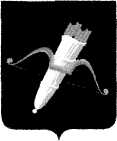 РОССИЙСКАЯ ФЕДЕРАЦИЯАДМИНИСТРАЦИЯ ГОРОДА АЧИНСКА КРАСНОЯРСКОГО КРАЯП О С Т А Н О В Л Е Н И Е11.05.2022                                        г. Ачинск                                                 141-пО внесении изменений в постановление администрации города Ачинска от 28.04.2017 № 114-п С целью актуализации региональной программы капитального ремонта общего имущества в многоквартирных домах расположенных на территории Красноярского края, в соответствии с пунктом 7 статьи 168 Жилищного кодекса РФ, статьей 11.1, 12 Закона Красноярского края от 27.06.2013 № 4-1451 «Об организации проведения капитального ремонта общего имущества в многоквартирных домах, расположенных на территории Красноярского края», постановлением Правительства Красноярского края от 29.10.2014 № 511-п «Об утверждении Порядка формирования и утверждения краткосрочных планов реализации региональной программы капитального ремонта общего имущества в многоквартирных домах», приказом министерства промышленности, энергетики и жилищно-коммунального хозяйства Красноярского края от 17.04.2018 № 12-04н, руководствуясь статьями 36, 37, 40, 55, 57, Устава города Ачинска,ПОСТАНОВЛЯЮ:	1. Внести изменения в постановление администрации города Ачинска от 28.04.2017 № 114-п (в редакции от 31.08.2017 № 256-п, от 29.12.2017 № 452-п, от 27.04.2018 № 117-п, от 17.10.2019 № 425-п, от 20.11.2019 № 490-п, от 21.05.2020 № 150-п, от 17.02.2021 № 037-п) «Об утверждении  краткосрочного плана реализации региональной программы капитального ремонта общего имущества в многоквартирных домах, расположенных на территории города Ачинска на 2017-2019 годы», изложив приложение № 3, к постановлению в новой редакции, согласно приложению.	2. Контроль исполнения постановления возложить на заместителя Главы города Ачинска О.В. Корзика.	3. Опубликовать постановление в газете «Ачинская газета» и разместить на официальном сайте органов местного самоуправления города Ачинска: http://www.adm-achinsk.ru/.	4. Постановление вступает в силу в день, следующий за днем его официального опубликования.Исполняющий полномочияГлавы города Ачинска                                                                      С.М. МачехинПриложение № 1к постановлению администрации города Ачинска от 11.05.2022 № 141-пПриложение № 3 к постановлению города Ачинскаот 28.04.2017 № 114-пПриложение № 1к постановлению администрации города Ачинска от 11.05.2022 № 141-пПриложение № 3 к постановлению города Ачинскаот 28.04.2017 № 114-пПриложение № 1к постановлению администрации города Ачинска от 11.05.2022 № 141-пПриложение № 3 к постановлению города Ачинскаот 28.04.2017 № 114-пПриложение № 1к постановлению администрации города Ачинска от 11.05.2022 № 141-пПриложение № 3 к постановлению города Ачинскаот 28.04.2017 № 114-пПриложение № 1к постановлению администрации города Ачинска от 11.05.2022 № 141-пПриложение № 3 к постановлению города Ачинскаот 28.04.2017 № 114-пПриложение № 1к постановлению администрации города Ачинска от 11.05.2022 № 141-пПриложение № 3 к постановлению города Ачинскаот 28.04.2017 № 114-пПриложение № 1к постановлению администрации города Ачинска от 11.05.2022 № 141-пПриложение № 3 к постановлению города Ачинскаот 28.04.2017 № 114-пПриложение № 1к постановлению администрации города Ачинска от 11.05.2022 № 141-пПриложение № 3 к постановлению города Ачинскаот 28.04.2017 № 114-пПриложение № 1к постановлению администрации города Ачинска от 11.05.2022 № 141-пПриложение № 3 к постановлению города Ачинскаот 28.04.2017 № 114-пПриложение № 1к постановлению администрации города Ачинска от 11.05.2022 № 141-пПриложение № 3 к постановлению города Ачинскаот 28.04.2017 № 114-пПриложение № 1к постановлению администрации города Ачинска от 11.05.2022 № 141-пПриложение № 3 к постановлению города Ачинскаот 28.04.2017 № 114-пПриложение № 1к постановлению администрации города Ачинска от 11.05.2022 № 141-пПриложение № 3 к постановлению города Ачинскаот 28.04.2017 № 114-пПриложение № 1к постановлению администрации города Ачинска от 11.05.2022 № 141-пПриложение № 3 к постановлению города Ачинскаот 28.04.2017 № 114-пПриложение № 1к постановлению администрации города Ачинска от 11.05.2022 № 141-пПриложение № 3 к постановлению города Ачинскаот 28.04.2017 № 114-пПриложение № 1к постановлению администрации города Ачинска от 11.05.2022 № 141-пПриложение № 3 к постановлению города Ачинскаот 28.04.2017 № 114-пПриложение № 1к постановлению администрации города Ачинска от 11.05.2022 № 141-пПриложение № 3 к постановлению города Ачинскаот 28.04.2017 № 114-пПриложение № 1к постановлению администрации города Ачинска от 11.05.2022 № 141-пПриложение № 3 к постановлению города Ачинскаот 28.04.2017 № 114-пПриложение № 1к постановлению администрации города Ачинска от 11.05.2022 № 141-пПриложение № 3 к постановлению города Ачинскаот 28.04.2017 № 114-пПриложение № 1к постановлению администрации города Ачинска от 11.05.2022 № 141-пПриложение № 3 к постановлению города Ачинскаот 28.04.2017 № 114-пПриложение № 1к постановлению администрации города Ачинска от 11.05.2022 № 141-пПриложение № 3 к постановлению города Ачинскаот 28.04.2017 № 114-пПриложение № 1к постановлению администрации города Ачинска от 11.05.2022 № 141-пПриложение № 3 к постановлению города Ачинскаот 28.04.2017 № 114-пПриложение № 1к постановлению администрации города Ачинска от 11.05.2022 № 141-пПриложение № 3 к постановлению города Ачинскаот 28.04.2017 № 114-пПриложение № 1к постановлению администрации города Ачинска от 11.05.2022 № 141-пПриложение № 3 к постановлению города Ачинскаот 28.04.2017 № 114-пПриложение № 1к постановлению администрации города Ачинска от 11.05.2022 № 141-пПриложение № 3 к постановлению города Ачинскаот 28.04.2017 № 114-пПриложение № 1к постановлению администрации города Ачинска от 11.05.2022 № 141-пПриложение № 3 к постановлению города Ачинскаот 28.04.2017 № 114-пПриложение № 1к постановлению администрации города Ачинска от 11.05.2022 № 141-пПриложение № 3 к постановлению города Ачинскаот 28.04.2017 № 114-пПриложение № 1к постановлению администрации города Ачинска от 11.05.2022 № 141-пПриложение № 3 к постановлению города Ачинскаот 28.04.2017 № 114-пПриложение № 1к постановлению администрации города Ачинска от 11.05.2022 № 141-пПриложение № 3 к постановлению города Ачинскаот 28.04.2017 № 114-пПриложение № 1к постановлению администрации города Ачинска от 11.05.2022 № 141-пПриложение № 3 к постановлению города Ачинскаот 28.04.2017 № 114-пПриложение № 1к постановлению администрации города Ачинска от 11.05.2022 № 141-пПриложение № 3 к постановлению города Ачинскаот 28.04.2017 № 114-пФорма № 1Форма № 1Форма № 1Форма № 1Форма № 1Форма № 1Форма № 1Стоимость услуг и (или) работ по капитальному ремонту общего имущества в многоквартирных домах, включенных в краткосрочный план 2019 г.Стоимость услуг и (или) работ по капитальному ремонту общего имущества в многоквартирных домах, включенных в краткосрочный план 2019 г.Стоимость услуг и (или) работ по капитальному ремонту общего имущества в многоквартирных домах, включенных в краткосрочный план 2019 г.Стоимость услуг и (или) работ по капитальному ремонту общего имущества в многоквартирных домах, включенных в краткосрочный план 2019 г.Стоимость услуг и (или) работ по капитальному ремонту общего имущества в многоквартирных домах, включенных в краткосрочный план 2019 г.Стоимость услуг и (или) работ по капитальному ремонту общего имущества в многоквартирных домах, включенных в краткосрочный план 2019 г.Стоимость услуг и (или) работ по капитальному ремонту общего имущества в многоквартирных домах, включенных в краткосрочный план 2019 г.Стоимость услуг и (или) работ по капитальному ремонту общего имущества в многоквартирных домах, включенных в краткосрочный план 2019 г.Стоимость услуг и (или) работ по капитальному ремонту общего имущества в многоквартирных домах, включенных в краткосрочный план 2019 г.Стоимость услуг и (или) работ по капитальному ремонту общего имущества в многоквартирных домах, включенных в краткосрочный план 2019 г.Стоимость услуг и (или) работ по капитальному ремонту общего имущества в многоквартирных домах, включенных в краткосрочный план 2019 г.Стоимость услуг и (или) работ по капитальному ремонту общего имущества в многоквартирных домах, включенных в краткосрочный план 2019 г.Стоимость услуг и (или) работ по капитальному ремонту общего имущества в многоквартирных домах, включенных в краткосрочный план 2019 г.Стоимость услуг и (или) работ по капитальному ремонту общего имущества в многоквартирных домах, включенных в краткосрочный план 2019 г.Стоимость услуг и (или) работ по капитальному ремонту общего имущества в многоквартирных домах, включенных в краткосрочный план 2019 г.Стоимость услуг и (или) работ по капитальному ремонту общего имущества в многоквартирных домах, включенных в краткосрочный план 2019 г.№ п/пАдрес многоквартирного домаОбщая площадь помещений в многоквартирном доме, кв. мИсточники финансированияИсточники финансированияСтоимость услуг и (или) работ по капитальному ремонту общего имущества многоквартирного дома, руб.Стоимость услуг и (или) работ по капитальному ремонту общего имущества многоквартирного дома, руб.Стоимость услуг и (или) работ по капитальному ремонту общего имущества многоквартирного дома, руб.Стоимость услуг и (или) работ по капитальному ремонту общего имущества многоквартирного дома, руб.Стоимость услуг и (или) работ по капитальному ремонту общего имущества многоквартирного дома, руб.Стоимость услуг и (или) работ по капитальному ремонту общего имущества многоквартирного дома, руб.Стоимость услуг и (или) работ по капитальному ремонту общего имущества многоквартирного дома, руб.Стоимость услуг и (или) работ по капитальному ремонту общего имущества многоквартирного дома, руб.Стоимость услуг и (или) работ по капитальному ремонту общего имущества многоквартирного дома, руб.Стоимость услуг и (или) работ по капитальному ремонту общего имущества многоквартирного дома, руб.Стоимость услуг и (или) работ по капитальному ремонту общего имущества многоквартирного дома, руб.№ п/пАдрес многоквартирного домаОбщая площадь помещений в многоквартирном доме, кв. мИсточники финансированияИсточники финансированиявсего, стоимость ремонтав том числе:в том числе:в том числе:в том числе:в том числе:в том числе:в том числе:в том числе:в том числе:в том числе:№ п/пАдрес многоквартирного домаОбщая площадь помещений в многоквартирном доме, кв. мИсточники финансированияИсточники финансированиявсего, стоимость ремонтаремонт крыши ремонт или замена лифтового оборудования, признанного непригодным для эксплуатации, ремонт лифтовых шахтремонт внутридомовых инженерных систем (в том числе  установка коллективных (общедомовых) приборов учета  потребления ресурсов и узлов управления и регулирования потребления ресурсов)ремонт внутридомовых инженерных систем (в том числе  установка коллективных (общедомовых) приборов учета  потребления ресурсов и узлов управления и регулирования потребления ресурсов)ремонт внутридомовых инженерных систем (в том числе  установка коллективных (общедомовых) приборов учета  потребления ресурсов и узлов управления и регулирования потребления ресурсов)ремонт внутридомовых инженерных систем (в том числе  установка коллективных (общедомовых) приборов учета  потребления ресурсов и узлов управления и регулирования потребления ресурсов)ремонт внутридомовых инженерных систем (в том числе  установка коллективных (общедомовых) приборов учета  потребления ресурсов и узлов управления и регулирования потребления ресурсов)ремонт подвальных помещений, относящихся к общему имуществу в многоквартирном домеутепление и ремонт фасадаремонт фундамента многоквартирного дома№ п/пАдрес многоквартирного домаОбщая площадь помещений в многоквартирном доме, кв. мИсточники финансированияИсточники финансированиявсего, стоимость ремонтаремонт крыши ремонт или замена лифтового оборудования, признанного непригодным для эксплуатации, ремонт лифтовых шахтэлектроснабжениятеплоснабжения и горячего водоснабжениягазоснабженияхолодного водоснабженияводоотведенияремонт подвальных помещений, относящихся к общему имуществу в многоквартирном домеутепление и ремонт фасадаремонт фундамента многоквартирного дома1234456789101112131415город Ачинскгород Ачинскгород Ачинскгород Ачинскгород Ачинскгород Ачинскгород Ачинскгород Ачинскгород Ачинскгород Ачинскгород Ачинскгород Ачинскгород Ачинскгород Ачинскгород Ачинскгород Ачинск1. Многоквартирные дома, формирующие фонды капитального ремонта на счете регионального оператора1. Многоквартирные дома, формирующие фонды капитального ремонта на счете регионального оператора1. Многоквартирные дома, формирующие фонды капитального ремонта на счете регионального оператора1. Многоквартирные дома, формирующие фонды капитального ремонта на счете регионального оператора1. Многоквартирные дома, формирующие фонды капитального ремонта на счете регионального оператора1. Многоквартирные дома, формирующие фонды капитального ремонта на счете регионального оператора1. Многоквартирные дома, формирующие фонды капитального ремонта на счете регионального оператора1. Многоквартирные дома, формирующие фонды капитального ремонта на счете регионального оператора1. Многоквартирные дома, формирующие фонды капитального ремонта на счете регионального оператора1. Многоквартирные дома, формирующие фонды капитального ремонта на счете регионального оператора1. Многоквартирные дома, формирующие фонды капитального ремонта на счете регионального оператора1. Многоквартирные дома, формирующие фонды капитального ремонта на счете регионального оператора1. Многоквартирные дома, формирующие фонды капитального ремонта на счете регионального оператора1. Многоквартирные дома, формирующие фонды капитального ремонта на счете регионального оператора1. Многоквартирные дома, формирующие фонды капитального ремонта на счете регионального оператора1. Многоквартирные дома, формирующие фонды капитального ремонта на счете регионального оператора1.1г. Ачинск, мкр. 1-й, д. 354 801,70средства
собствен
никовминимальный размер взноса8 702 409,017 469 524,521 232 884,491.1г. Ачинск, мкр. 1-й, д. 354 801,70средства
собствен
никоввзнос, превышающий минимальный размер1.1г. Ачинск, мкр. 1-й, д. 354 801,70меры финансовой
поддержкигосударственной корпорации – Фонда содействия реформированию жилищно-коммунального хозяйства0,000,000,001.1г. Ачинск, мкр. 1-й, д. 354 801,70меры финансовой
поддержкикраевого бюджета0,000,000,001.1г. Ачинск, мкр. 1-й, д. 354 801,70меры финансовой
поддержкиместного бюджета0,000,000,001.1г. Ачинск, мкр. 1-й, д. 354 801,70меры финансовой
поддержкииные источники0,000,000,001.1г. Ачинск, мкр. 1-й, д. 354 801,70ВсегоВсего8 702 409,017 469 524,521 232 884,491.1г. Ачинск, мкр. 1-й, д. 354 801,70Удельная стоимость капитального ремонта 1 кв. м общей площади помещений многоквартирного дома, руб./кв. мУдельная стоимость капитального ремонта 1 кв. м общей площади помещений многоквартирного дома, руб./кв. м1 812,361 555,60256,761.1г. Ачинск, мкр. 1-й, д. 354 801,70Утвержденная предельная стоимость капитального ремонта 1 кв. м общей площади помещений многоквартирного дома, руб./кв. мУтвержденная предельная стоимость капитального ремонта 1 кв. м общей площади помещений многоквартирного дома, руб./кв. м1 555,60256,761.2г. Ачинск, мкр. 1-й, д. 472 543,40средства
собствен
никовминимальный размер взноса5 969 283,505 969 283,501.2г. Ачинск, мкр. 1-й, д. 472 543,40средства
собствен
никоввзнос, превышающий минимальный размер1.2г. Ачинск, мкр. 1-й, д. 472 543,40меры финансовой
поддержкигосударственной корпорации – Фонда содействия реформированию жилищно-коммунального хозяйства0,000,001.2г. Ачинск, мкр. 1-й, д. 472 543,40меры финансовой
поддержкикраевого бюджета0,000,001.2г. Ачинск, мкр. 1-й, д. 472 543,40меры финансовой
поддержкиместного бюджета0,000,001.2г. Ачинск, мкр. 1-й, д. 472 543,40меры финансовой
поддержкииные источники0,000,001.2г. Ачинск, мкр. 1-й, д. 472 543,40ВсегоВсего5 969 283,505 969 283,501.2г. Ачинск, мкр. 1-й, д. 472 543,40Удельная стоимость капитального ремонта 1 кв. м общей площади помещений многоквартирного дома, руб./кв. мУдельная стоимость капитального ремонта 1 кв. м общей площади помещений многоквартирного дома, руб./кв. м2 346,972 346,971.2г. Ачинск, мкр. 1-й, д. 472 543,40Утвержденная предельная стоимость капитального ремонта 1 кв. м общей площади помещений многоквартирного дома, руб./кв. мУтвержденная предельная стоимость капитального ремонта 1 кв. м общей площади помещений многоквартирного дома, руб./кв. м2 346,971.3г. Ачинск, мкр. 2-й, д. 62 005,10средства
собствен
никовминимальный размер взноса3 633 963,043 119 133,56514 829,481.3г. Ачинск, мкр. 2-й, д. 62 005,10средства
собствен
никоввзнос, превышающий минимальный размер1.3г. Ачинск, мкр. 2-й, д. 62 005,10меры финансовой
поддержкигосударственной корпорации – Фонда содействия реформированию жилищно-коммунального хозяйства0,000,000,001.3г. Ачинск, мкр. 2-й, д. 62 005,10меры финансовой
поддержкикраевого бюджета0,000,000,001.3г. Ачинск, мкр. 2-й, д. 62 005,10меры финансовой
поддержкиместного бюджета0,000,000,001.3г. Ачинск, мкр. 2-й, д. 62 005,10меры финансовой
поддержкииные источники0,000,000,001.3г. Ачинск, мкр. 2-й, д. 62 005,10ВсегоВсего3 633 963,043 119 133,56514 829,481.3г. Ачинск, мкр. 2-й, д. 62 005,10Удельная стоимость капитального ремонта 1 кв. м общей площади помещений многоквартирного дома, руб./кв. мУдельная стоимость капитального ремонта 1 кв. м общей площади помещений многоквартирного дома, руб./кв. м1 812,361 555,60256,761.3г. Ачинск, мкр. 2-й, д. 62 005,10Утвержденная предельная стоимость капитального ремонта 1 кв. м общей площади помещений многоквартирного дома, руб./кв. мУтвержденная предельная стоимость капитального ремонта 1 кв. м общей площади помещений многоквартирного дома, руб./кв. м1 555,60256,761.4г. Ачинск, мкр. 2-й, д. 142 659,50средства
собствен
никовминимальный размер взноса4 819 971,434 137 118,21682 853,221.4г. Ачинск, мкр. 2-й, д. 142 659,50средства
собствен
никоввзнос, превышающий минимальный размер1.4г. Ачинск, мкр. 2-й, д. 142 659,50меры финансовой
поддержкигосударственной корпорации – Фонда содействия реформированию жилищно-коммунального хозяйства0,000,000,001.4г. Ачинск, мкр. 2-й, д. 142 659,50меры финансовой
поддержкикраевого бюджета0,000,000,001.4г. Ачинск, мкр. 2-й, д. 142 659,50меры финансовой
поддержкиместного бюджета0,000,000,001.4г. Ачинск, мкр. 2-й, д. 142 659,50меры финансовой
поддержкииные источники0,000,000,001.4г. Ачинск, мкр. 2-й, д. 142 659,50ВсегоВсего4 819 971,434 137 118,21682 853,221.4г. Ачинск, мкр. 2-й, д. 142 659,50Удельная стоимость капитального ремонта 1 кв. м общей площади помещений многоквартирного дома, руб./кв. мУдельная стоимость капитального ремонта 1 кв. м общей площади помещений многоквартирного дома, руб./кв. м1 812,361 555,60256,761.4г. Ачинск, мкр. 2-й, д. 142 659,50Утвержденная предельная стоимость капитального ремонта 1 кв. м общей площади помещений многоквартирного дома, руб./кв. мУтвержденная предельная стоимость капитального ремонта 1 кв. м общей площади помещений многоквартирного дома, руб./кв. м1 555,60256,761.5г. Ачинск, мкр. 2-й, д. 182 531,70средства
собствен
никовминимальный размер взноса4 588 351,813 938 312,52650 039,291.5г. Ачинск, мкр. 2-й, д. 182 531,70средства
собствен
никоввзнос, превышающий минимальный размер1.5г. Ачинск, мкр. 2-й, д. 182 531,70меры финансовой
поддержкигосударственной корпорации – Фонда содействия реформированию жилищно-коммунального хозяйства0,000,000,001.5г. Ачинск, мкр. 2-й, д. 182 531,70меры финансовой
поддержкикраевого бюджета0,000,000,001.5г. Ачинск, мкр. 2-й, д. 182 531,70меры финансовой
поддержкиместного бюджета0,000,000,001.5г. Ачинск, мкр. 2-й, д. 182 531,70меры финансовой
поддержкииные источники0,000,000,001.5г. Ачинск, мкр. 2-й, д. 182 531,70ВсегоВсего4 588 351,813 938 312,52650 039,291.5г. Ачинск, мкр. 2-й, д. 182 531,70Удельная стоимость капитального ремонта 1 кв. м общей площади помещений многоквартирного дома, руб./кв. мУдельная стоимость капитального ремонта 1 кв. м общей площади помещений многоквартирного дома, руб./кв. м1 812,361 555,60256,761.5г. Ачинск, мкр. 2-й, д. 182 531,70Утвержденная предельная стоимость капитального ремонта 1 кв. м общей площади помещений многоквартирного дома, руб./кв. мУтвержденная предельная стоимость капитального ремонта 1 кв. м общей площади помещений многоквартирного дома, руб./кв. м1 555,60256,761.6г. Ачинск, мкр. 2-й, д. 253 206,90средства
собствен
никовминимальный размер взноса5 812 057,284 988 653,64823 403,641.6г. Ачинск, мкр. 2-й, д. 253 206,90средства
собствен
никоввзнос, превышающий минимальный размер1.6г. Ачинск, мкр. 2-й, д. 253 206,90меры финансовой
поддержкигосударственной корпорации – Фонда содействия реформированию жилищно-коммунального хозяйства0,000,000,001.6г. Ачинск, мкр. 2-й, д. 253 206,90меры финансовой
поддержкикраевого бюджета0,000,000,001.6г. Ачинск, мкр. 2-й, д. 253 206,90меры финансовой
поддержкиместного бюджета0,000,000,001.6г. Ачинск, мкр. 2-й, д. 253 206,90меры финансовой
поддержкииные источники0,000,000,001.6г. Ачинск, мкр. 2-й, д. 253 206,90ВсегоВсего5 812 057,284 988 653,64823 403,641.6г. Ачинск, мкр. 2-й, д. 253 206,90Удельная стоимость капитального ремонта 1 кв. м общей площади помещений многоквартирного дома, руб./кв. мУдельная стоимость капитального ремонта 1 кв. м общей площади помещений многоквартирного дома, руб./кв. м1 812,361 555,60256,761.6г. Ачинск, мкр. 2-й, д. 253 206,90Утвержденная предельная стоимость капитального ремонта 1 кв. м общей площади помещений многоквартирного дома, руб./кв. мУтвержденная предельная стоимость капитального ремонта 1 кв. м общей площади помещений многоквартирного дома, руб./кв. м1 555,60256,761.7г. Ачинск, мкр. 3-й, д. 224 282,36средства
собствен
никовминимальный размер взноса4 233 241,334 233 241,331.7г. Ачинск, мкр. 3-й, д. 224 282,36средства
собствен
никоввзнос, превышающий минимальный размер1.7г. Ачинск, мкр. 3-й, д. 224 282,36меры финансовой
поддержкигосударственной корпорации – Фонда содействия реформированию жилищно-коммунального хозяйства0,000,001.7г. Ачинск, мкр. 3-й, д. 224 282,36меры финансовой
поддержкикраевого бюджета0,000,001.7г. Ачинск, мкр. 3-й, д. 224 282,36меры финансовой
поддержкиместного бюджета0,000,001.7г. Ачинск, мкр. 3-й, д. 224 282,36меры финансовой
поддержкииные источники0,000,001.7г. Ачинск, мкр. 3-й, д. 224 282,36ВсегоВсего4 233 241,334 233 241,331.7г. Ачинск, мкр. 3-й, д. 224 282,36Удельная стоимость капитального ремонта 1 кв. м общей площади помещений многоквартирного дома, руб./кв. мУдельная стоимость капитального ремонта 1 кв. м общей площади помещений многоквартирного дома, руб./кв. м988,53988,531.7г. Ачинск, мкр. 3-й, д. 224 282,36Утвержденная предельная стоимость капитального ремонта 1 кв. м общей площади помещений многоквартирного дома, руб./кв. мУтвержденная предельная стоимость капитального ремонта 1 кв. м общей площади помещений многоквартирного дома, руб./кв. м988,531.8г. Ачинск, мкр. 3-й, д. 254 299,60средства
собствен
никовминимальный размер взноса10 091 032,2110091032,211.8г. Ачинск, мкр. 3-й, д. 254 299,60средства
собствен
никоввзнос, превышающий минимальный размер1.8г. Ачинск, мкр. 3-й, д. 254 299,60меры финансовой
поддержкигосударственной корпорации – Фонда содействия реформированию жилищно-коммунального хозяйства0,000,001.8г. Ачинск, мкр. 3-й, д. 254 299,60меры финансовой
поддержкикраевого бюджета0,000,001.8г. Ачинск, мкр. 3-й, д. 254 299,60меры финансовой
поддержкиместного бюджета0,000,001.8г. Ачинск, мкр. 3-й, д. 254 299,60меры финансовой
поддержкииные источники0,000,001.8г. Ачинск, мкр. 3-й, д. 254 299,60ВсегоВсего10 091 032,2110091032,211.8г. Ачинск, мкр. 3-й, д. 254 299,60Удельная стоимость капитального ремонта 1 кв. м общей площади помещений многоквартирного дома, руб./кв. мУдельная стоимость капитального ремонта 1 кв. м общей площади помещений многоквартирного дома, руб./кв. м2 346,972 346,971.8г. Ачинск, мкр. 3-й, д. 254 299,60Утвержденная предельная стоимость капитального ремонта 1 кв. м общей площади помещений многоквартирного дома, руб./кв. мУтвержденная предельная стоимость капитального ремонта 1 кв. м общей площади помещений многоквартирного дома, руб./кв. м2 346,971.9г. Ачинск, мкр. 3-й, д. 302 506,10средства
собствен
никовминимальный размер взноса2 477 355,032 477 355,031.9г. Ачинск, мкр. 3-й, д. 302 506,10средства
собствен
никоввзнос, превышающий минимальный размер1.9г. Ачинск, мкр. 3-й, д. 302 506,10меры финансовой
поддержкигосударственной корпорации – Фонда содействия реформированию жилищно-коммунального хозяйства0,000,001.9г. Ачинск, мкр. 3-й, д. 302 506,10меры финансовой
поддержкикраевого бюджета0,000,001.9г. Ачинск, мкр. 3-й, д. 302 506,10меры финансовой
поддержкиместного бюджета0,000,001.9г. Ачинск, мкр. 3-й, д. 302 506,10меры финансовой
поддержкииные источники0,000,001.9г. Ачинск, мкр. 3-й, д. 302 506,10ВсегоВсего2 477 355,032 477 355,031.9г. Ачинск, мкр. 3-й, д. 302 506,10Удельная стоимость капитального ремонта 1 кв. м общей площади помещений многоквартирного дома, руб./кв. мУдельная стоимость капитального ремонта 1 кв. м общей площади помещений многоквартирного дома, руб./кв. м988,53988,531.9г. Ачинск, мкр. 3-й, д. 302 506,10Утвержденная предельная стоимость капитального ремонта 1 кв. м общей площади помещений многоквартирного дома, руб./кв. мУтвержденная предельная стоимость капитального ремонта 1 кв. м общей площади помещений многоквартирного дома, руб./кв. м988,531.10г. Ачинск, мкр. 3-й, д. 31А3 451,90средства
собствен
никовминимальный размер взноса6 256 085,485 369 775,64886 309,841.10г. Ачинск, мкр. 3-й, д. 31А3 451,90средства
собствен
никоввзнос, превышающий минимальный размер1.10г. Ачинск, мкр. 3-й, д. 31А3 451,90меры финансовой
поддержкигосударственной корпорации – Фонда содействия реформированию жилищно-коммунального хозяйства0,000,000,001.10г. Ачинск, мкр. 3-й, д. 31А3 451,90меры финансовой
поддержкикраевого бюджета0,000,000,001.10г. Ачинск, мкр. 3-й, д. 31А3 451,90меры финансовой
поддержкиместного бюджета0,000,000,001.10г. Ачинск, мкр. 3-й, д. 31А3 451,90меры финансовой
поддержкииные источники0,000,000,001.10г. Ачинск, мкр. 3-й, д. 31А3 451,90ВсегоВсего6 256 085,485 369 775,64886 309,841.10г. Ачинск, мкр. 3-й, д. 31А3 451,90Удельная стоимость капитального ремонта 1 кв. м общей площади помещений многоквартирного дома, руб./кв. мУдельная стоимость капитального ремонта 1 кв. м общей площади помещений многоквартирного дома, руб./кв. м1 812,361 555,60256,761.10г. Ачинск, мкр. 3-й, д. 31А3 451,90Утвержденная предельная стоимость капитального ремонта 1 кв. м общей площади помещений многоквартирного дома, руб./кв. мУтвержденная предельная стоимость капитального ремонта 1 кв. м общей площади помещений многоквартирного дома, руб./кв. м1 555,60256,761.11г. Ачинск, мкр. 4-й, д. 362 022,10средства
собствен
никовминимальный размер взноса1 351 268,331 351 268,331.11г. Ачинск, мкр. 4-й, д. 362 022,10средства
собствен
никоввзнос, превышающий минимальный размер1.11г. Ачинск, мкр. 4-й, д. 362 022,10меры финансовой
поддержкигосударственной корпорации – Фонда содействия реформированию жилищно-коммунального хозяйства0,000,001.11г. Ачинск, мкр. 4-й, д. 362 022,10меры финансовой
поддержкикраевого бюджета0,000,001.11г. Ачинск, мкр. 4-й, д. 362 022,10меры финансовой
поддержкиместного бюджета0,000,001.11г. Ачинск, мкр. 4-й, д. 362 022,10меры финансовой
поддержкииные источники0,000,001.11г. Ачинск, мкр. 4-й, д. 362 022,10ВсегоВсего1 351 268,331 351 268,331.11г. Ачинск, мкр. 4-й, д. 362 022,10Удельная стоимость капитального ремонта 1 кв. м общей площади помещений многоквартирного дома, руб./кв. мУдельная стоимость капитального ремонта 1 кв. м общей площади помещений многоквартирного дома, руб./кв. м668,25668,251.11г. Ачинск, мкр. 4-й, д. 362 022,10Утвержденная предельная стоимость капитального ремонта 1 кв. м общей площади помещений многоквартирного дома, руб./кв. мУтвержденная предельная стоимость капитального ремонта 1 кв. м общей площади помещений многоквартирного дома, руб./кв. м668,251.12г. Ачинск, мкр. 5-й, д. 41 434,10средства
собствен
никовминимальный размер взноса3 365 789,683 365 789,681.12г. Ачинск, мкр. 5-й, д. 41 434,10средства
собствен
никоввзнос, превышающий минимальный размер1.12г. Ачинск, мкр. 5-й, д. 41 434,10меры финансовой
поддержкигосударственной корпорации – Фонда содействия реформированию жилищно-коммунального хозяйства0,000,001.12г. Ачинск, мкр. 5-й, д. 41 434,10меры финансовой
поддержкикраевого бюджета0,000,001.12г. Ачинск, мкр. 5-й, д. 41 434,10меры финансовой
поддержкиместного бюджета0,000,001.12г. Ачинск, мкр. 5-й, д. 41 434,10меры финансовой
поддержкииные источники0,000,001.12г. Ачинск, мкр. 5-й, д. 41 434,10ВсегоВсего3 365 789,683 365 789,681.12г. Ачинск, мкр. 5-й, д. 41 434,10Удельная стоимость капитального ремонта 1 кв. м общей площади помещений многоквартирного дома, руб./кв. мУдельная стоимость капитального ремонта 1 кв. м общей площади помещений многоквартирного дома, руб./кв. м2 346,972 346,971.12г. Ачинск, мкр. 5-й, д. 41 434,10Утвержденная предельная стоимость капитального ремонта 1 кв. м общей площади помещений многоквартирного дома, руб./кв. мУтвержденная предельная стоимость капитального ремонта 1 кв. м общей площади помещений многоквартирного дома, руб./кв. м2 346,971.13г. Ачинск, мкр. 5-й, д. 22А3 382,00средства
собствен
никовминимальный размер взноса6 129 401,525 261 039,20868 362,321.13г. Ачинск, мкр. 5-й, д. 22А3 382,00средства
собствен
никоввзнос, превышающий минимальный размер1.13г. Ачинск, мкр. 5-й, д. 22А3 382,00меры финансовой
поддержкигосударственной корпорации – Фонда содействия реформированию жилищно-коммунального хозяйства0,000,000,001.13г. Ачинск, мкр. 5-й, д. 22А3 382,00меры финансовой
поддержкикраевого бюджета0,000,000,001.13г. Ачинск, мкр. 5-й, д. 22А3 382,00меры финансовой
поддержкиместного бюджета0,000,000,001.13г. Ачинск, мкр. 5-й, д. 22А3 382,00меры финансовой
поддержкииные источники0,000,000,001.13г. Ачинск, мкр. 5-й, д. 22А3 382,00ВсегоВсего6 129 401,525 261 039,20868 362,321.13г. Ачинск, мкр. 5-й, д. 22А3 382,00Удельная стоимость капитального ремонта 1 кв. м общей площади помещений многоквартирного дома, руб./кв. мУдельная стоимость капитального ремонта 1 кв. м общей площади помещений многоквартирного дома, руб./кв. м1 812,361 555,60256,761.13г. Ачинск, мкр. 5-й, д. 22А3 382,00Утвержденная предельная стоимость капитального ремонта 1 кв. м общей площади помещений многоквартирного дома, руб./кв. мУтвержденная предельная стоимость капитального ремонта 1 кв. м общей площади помещений многоквартирного дома, руб./кв. м1 555,60256,761.14г. Ачинск, мкр. 6-й, д. 94 747,60средства
собствен
никовминимальный размер взноса8 604 360,347 385 366,561 218 993,781.14г. Ачинск, мкр. 6-й, д. 94 747,60средства
собствен
никоввзнос, превышающий минимальный размер1.14г. Ачинск, мкр. 6-й, д. 94 747,60меры финансовой
поддержкигосударственной корпорации – Фонда содействия реформированию жилищно-коммунального хозяйства0,000,000,001.14г. Ачинск, мкр. 6-й, д. 94 747,60меры финансовой
поддержкикраевого бюджета0,000,000,001.14г. Ачинск, мкр. 6-й, д. 94 747,60меры финансовой
поддержкиместного бюджета0,000,000,001.14г. Ачинск, мкр. 6-й, д. 94 747,60меры финансовой
поддержкииные источники0,000,000,001.14г. Ачинск, мкр. 6-й, д. 94 747,60ВсегоВсего8 604 360,347 385 366,561 218 993,781.14г. Ачинск, мкр. 6-й, д. 94 747,60Удельная стоимость капитального ремонта 1 кв. м общей площади помещений многоквартирного дома, руб./кв. мУдельная стоимость капитального ремонта 1 кв. м общей площади помещений многоквартирного дома, руб./кв. м1 812,361 555,60256,761.14г. Ачинск, мкр. 6-й, д. 94 747,60Утвержденная предельная стоимость капитального ремонта 1 кв. м общей площади помещений многоквартирного дома, руб./кв. мУтвержденная предельная стоимость капитального ремонта 1 кв. м общей площади помещений многоквартирного дома, руб./кв. м1 555,60256,761.15г. Ачинск, мкр. 6-й, д. 113 413,70средства
собствен
никовминимальный размер взноса6 186 853,335 310 351,72876 501,611.15г. Ачинск, мкр. 6-й, д. 113 413,70средства
собствен
никоввзнос, превышающий минимальный размер1.15г. Ачинск, мкр. 6-й, д. 113 413,70меры финансовой
поддержкигосударственной корпорации – Фонда содействия реформированию жилищно-коммунального хозяйства0,000,000,001.15г. Ачинск, мкр. 6-й, д. 113 413,70меры финансовой
поддержкикраевого бюджета0,000,000,001.15г. Ачинск, мкр. 6-й, д. 113 413,70меры финансовой
поддержкиместного бюджета0,000,000,001.15г. Ачинск, мкр. 6-й, д. 113 413,70меры финансовой
поддержкииные источники0,000,000,001.15г. Ачинск, мкр. 6-й, д. 113 413,70ВсегоВсего6 186 853,335 310 351,72876 501,611.15г. Ачинск, мкр. 6-й, д. 113 413,70Удельная стоимость капитального ремонта 1 кв. м общей площади помещений многоквартирного дома, руб./кв. мУдельная стоимость капитального ремонта 1 кв. м общей площади помещений многоквартирного дома, руб./кв. м1 812,361 555,60256,761.15г. Ачинск, мкр. 6-й, д. 113 413,70Утвержденная предельная стоимость капитального ремонта 1 кв. м общей площади помещений многоквартирного дома, руб./кв. мУтвержденная предельная стоимость капитального ремонта 1 кв. м общей площади помещений многоквартирного дома, руб./кв. м1 555,60256,761.16г. Ачинск, мкр. 6-й, д. 135 569,10средства
собствен
никовминимальный размер взноса10 093 214,088 663 291,961 429 922,121.16г. Ачинск, мкр. 6-й, д. 135 569,10средства
собствен
никоввзнос, превышающий минимальный размер1.16г. Ачинск, мкр. 6-й, д. 135 569,10меры финансовой
поддержкигосударственной корпорации – Фонда содействия реформированию жилищно-коммунального хозяйства0,000,000,001.16г. Ачинск, мкр. 6-й, д. 135 569,10меры финансовой
поддержкикраевого бюджета0,000,000,001.16г. Ачинск, мкр. 6-й, д. 135 569,10меры финансовой
поддержкиместного бюджета0,000,000,001.16г. Ачинск, мкр. 6-й, д. 135 569,10меры финансовой
поддержкииные источники0,000,000,001.16г. Ачинск, мкр. 6-й, д. 135 569,10ВсегоВсего10 093 214,088 663 291,961 429 922,121.16г. Ачинск, мкр. 6-й, д. 135 569,10Удельная стоимость капитального ремонта 1 кв. м общей площади помещений многоквартирного дома, руб./кв. мУдельная стоимость капитального ремонта 1 кв. м общей площади помещений многоквартирного дома, руб./кв. м1 812,361 555,60256,761.16г. Ачинск, мкр. 6-й, д. 135 569,10Утвержденная предельная стоимость капитального ремонта 1 кв. м общей площади помещений многоквартирного дома, руб./кв. мУтвержденная предельная стоимость капитального ремонта 1 кв. м общей площади помещений многоквартирного дома, руб./кв. м1 555,60256,761.17г. Ачинск, мкр. 6-й, д. 153 335,20средства
собствен
никовминимальный размер взноса6 044 583,075 188 237,12856 345,951.17г. Ачинск, мкр. 6-й, д. 153 335,20средства
собствен
никоввзнос, превышающий минимальный размер1.17г. Ачинск, мкр. 6-й, д. 153 335,20меры финансовой
поддержкигосударственной корпорации – Фонда содействия реформированию жилищно-коммунального хозяйства0,000,000,001.17г. Ачинск, мкр. 6-й, д. 153 335,20меры финансовой
поддержкикраевого бюджета0,000,000,001.17г. Ачинск, мкр. 6-й, д. 153 335,20меры финансовой
поддержкиместного бюджета0,000,000,001.17г. Ачинск, мкр. 6-й, д. 153 335,20меры финансовой
поддержкииные источники0,000,000,001.17г. Ачинск, мкр. 6-й, д. 153 335,20ВсегоВсего6 044 583,075 188 237,12856 345,951.17г. Ачинск, мкр. 6-й, д. 153 335,20Удельная стоимость капитального ремонта 1 кв. м общей площади помещений многоквартирного дома, руб./кв. мУдельная стоимость капитального ремонта 1 кв. м общей площади помещений многоквартирного дома, руб./кв. м1 812,361 555,60256,761.17г. Ачинск, мкр. 6-й, д. 153 335,20Утвержденная предельная стоимость капитального ремонта 1 кв. м общей площади помещений многоквартирного дома, руб./кв. мУтвержденная предельная стоимость капитального ремонта 1 кв. м общей площади помещений многоквартирного дома, руб./кв. м1 555,60256,761.18г. Ачинск, мкр. 9-й, д. 295 582,70средства
собствен
никовминимальный размер взноса2 617 058,112 617 058,111.18г. Ачинск, мкр. 9-й, д. 295 582,70средства
собствен
никоввзнос, превышающий минимальный размер1.18г. Ачинск, мкр. 9-й, д. 295 582,70меры финансовой
поддержкигосударственной корпорации – Фонда содействия реформированию жилищно-коммунального хозяйства0,000,001.18г. Ачинск, мкр. 9-й, д. 295 582,70меры финансовой
поддержкикраевого бюджета0,000,001.18г. Ачинск, мкр. 9-й, д. 295 582,70меры финансовой
поддержкиместного бюджета0,000,001.18г. Ачинск, мкр. 9-й, д. 295 582,70меры финансовой
поддержкииные источники0,000,001.18г. Ачинск, мкр. 9-й, д. 295 582,70ВсегоВсего2 617 058,112 617 058,111.18г. Ачинск, мкр. 9-й, д. 295 582,70Удельная стоимость капитального ремонта 1 кв. м общей площади помещений многоквартирного дома, руб./кв. мУдельная стоимость капитального ремонта 1 кв. м общей площади помещений многоквартирного дома, руб./кв. м468,78468,781.18г. Ачинск, мкр. 9-й, д. 295 582,70Утвержденная предельная стоимость капитального ремонта 1 кв. м общей площади помещений многоквартирного дома, руб./кв. мУтвержденная предельная стоимость капитального ремонта 1 кв. м общей площади помещений многоквартирного дома, руб./кв. м468,781.19г. Ачинск, мкр. Авиатор, д. 2702,20средства
собствен
никовминимальный размер взноса329 177,32329 177,321.19г. Ачинск, мкр. Авиатор, д. 2702,20средства
собствен
никоввзнос, превышающий минимальный размер1.19г. Ачинск, мкр. Авиатор, д. 2702,20меры финансовой
поддержкигосударственной корпорации – Фонда содействия реформированию жилищно-коммунального хозяйства0,000,001.19г. Ачинск, мкр. Авиатор, д. 2702,20меры финансовой
поддержкикраевого бюджета0,000,001.19г. Ачинск, мкр. Авиатор, д. 2702,20меры финансовой
поддержкиместного бюджета0,000,001.19г. Ачинск, мкр. Авиатор, д. 2702,20меры финансовой
поддержкииные источники0,000,001.19г. Ачинск, мкр. Авиатор, д. 2702,20ВсегоВсего329 177,32329 177,321.19г. Ачинск, мкр. Авиатор, д. 2702,20Удельная стоимость капитального ремонта 1 кв. м общей площади помещений многоквартирного дома, руб./кв. мУдельная стоимость капитального ремонта 1 кв. м общей площади помещений многоквартирного дома, руб./кв. м468,78468,781.19г. Ачинск, мкр. Авиатор, д. 2702,20Утвержденная предельная стоимость капитального ремонта 1 кв. м общей площади помещений многоквартирного дома, руб./кв. мУтвержденная предельная стоимость капитального ремонта 1 кв. м общей площади помещений многоквартирного дома, руб./кв. м468,781.20г. Ачинск, мкр. Авиатор, д. 3912,80средства
собствен
никовминимальный размер взноса427 902,38427 902,381.20г. Ачинск, мкр. Авиатор, д. 3912,80средства
собствен
никоввзнос, превышающий минимальный размер1.20г. Ачинск, мкр. Авиатор, д. 3912,80меры финансовой
поддержкигосударственной корпорации – Фонда содействия реформированию жилищно-коммунального хозяйства0,000,001.20г. Ачинск, мкр. Авиатор, д. 3912,80меры финансовой
поддержкикраевого бюджета0,000,001.20г. Ачинск, мкр. Авиатор, д. 3912,80меры финансовой
поддержкиместного бюджета0,000,001.20г. Ачинск, мкр. Авиатор, д. 3912,80меры финансовой
поддержкииные источники0,000,001.20г. Ачинск, мкр. Авиатор, д. 3912,80ВсегоВсего427 902,38427 902,381.20г. Ачинск, мкр. Авиатор, д. 3912,80Удельная стоимость капитального ремонта 1 кв. м общей площади помещений многоквартирного дома, руб./кв. мУдельная стоимость капитального ремонта 1 кв. м общей площади помещений многоквартирного дома, руб./кв. м468,78468,781.20г. Ачинск, мкр. Авиатор, д. 3912,80Утвержденная предельная стоимость капитального ремонта 1 кв. м общей площади помещений многоквартирного дома, руб./кв. мУтвержденная предельная стоимость капитального ремонта 1 кв. м общей площади помещений многоквартирного дома, руб./кв. м468,781.21г. Ачинск, мкр. Авиатор, д. 3А812,50средства
собствен
никовминимальный размер взноса380 883,75380 883,751.21г. Ачинск, мкр. Авиатор, д. 3А812,50средства
собствен
никоввзнос, превышающий минимальный размер1.21г. Ачинск, мкр. Авиатор, д. 3А812,50меры финансовой
поддержкигосударственной корпорации – Фонда содействия реформированию жилищно-коммунального хозяйства0,000,001.21г. Ачинск, мкр. Авиатор, д. 3А812,50меры финансовой
поддержкикраевого бюджета0,000,001.21г. Ачинск, мкр. Авиатор, д. 3А812,50меры финансовой
поддержкиместного бюджета0,000,001.21г. Ачинск, мкр. Авиатор, д. 3А812,50меры финансовой
поддержкииные источники0,000,001.21г. Ачинск, мкр. Авиатор, д. 3А812,50ВсегоВсего380 883,75380 883,751.21г. Ачинск, мкр. Авиатор, д. 3А812,50Удельная стоимость капитального ремонта 1 кв. м общей площади помещений многоквартирного дома, руб./кв. мУдельная стоимость капитального ремонта 1 кв. м общей площади помещений многоквартирного дома, руб./кв. м468,78468,781.21г. Ачинск, мкр. Авиатор, д. 3А812,50Утвержденная предельная стоимость капитального ремонта 1 кв. м общей площади помещений многоквартирного дома, руб./кв. мУтвержденная предельная стоимость капитального ремонта 1 кв. м общей площади помещений многоквартирного дома, руб./кв. м468,781.22г. Ачинск, мкр. Юго-Восточный район, д. 34 746,90средства
собствен
никовминимальный размер взноса8 603 091,687 384 277,641 218 814,041.22г. Ачинск, мкр. Юго-Восточный район, д. 34 746,90средства
собствен
никоввзнос, превышающий минимальный размер1.22г. Ачинск, мкр. Юго-Восточный район, д. 34 746,90меры финансовой
поддержкигосударственной корпорации – Фонда содействия реформированию жилищно-коммунального хозяйства0,000,000,001.22г. Ачинск, мкр. Юго-Восточный район, д. 34 746,90меры финансовой
поддержкикраевого бюджета0,000,000,001.22г. Ачинск, мкр. Юго-Восточный район, д. 34 746,90меры финансовой
поддержкиместного бюджета0,000,000,001.22г. Ачинск, мкр. Юго-Восточный район, д. 34 746,90меры финансовой
поддержкииные источники0,000,000,001.22г. Ачинск, мкр. Юго-Восточный район, д. 34 746,90ВсегоВсего8 603 091,687 384 277,641 218 814,041.22г. Ачинск, мкр. Юго-Восточный район, д. 34 746,90Удельная стоимость капитального ремонта 1 кв. м общей площади помещений многоквартирного дома, руб./кв. мУдельная стоимость капитального ремонта 1 кв. м общей площади помещений многоквартирного дома, руб./кв. м1 812,361 555,60256,761.22г. Ачинск, мкр. Юго-Восточный район, д. 34 746,90Утвержденная предельная стоимость капитального ремонта 1 кв. м общей площади помещений многоквартирного дома, руб./кв. мУтвержденная предельная стоимость капитального ремонта 1 кв. м общей площади помещений многоквартирного дома, руб./кв. м1 555,60256,761.23г. Ачинск, мкр. Юго-Восточный район, д. 55 599,90средства
собствен
никовминимальный размер взноса10 149 034,768 711 204,441 437 830,321.23г. Ачинск, мкр. Юго-Восточный район, д. 55 599,90средства
собствен
никоввзнос, превышающий минимальный размер1.23г. Ачинск, мкр. Юго-Восточный район, д. 55 599,90меры финансовой
поддержкигосударственной корпорации – Фонда содействия реформированию жилищно-коммунального хозяйства0,000,000,001.23г. Ачинск, мкр. Юго-Восточный район, д. 55 599,90меры финансовой
поддержкикраевого бюджета0,000,000,001.23г. Ачинск, мкр. Юго-Восточный район, д. 55 599,90меры финансовой
поддержкиместного бюджета0,000,000,001.23г. Ачинск, мкр. Юго-Восточный район, д. 55 599,90меры финансовой
поддержкииные источники0,000,000,001.23г. Ачинск, мкр. Юго-Восточный район, д. 55 599,90ВсегоВсего10 149 034,768 711 204,441 437 830,321.23г. Ачинск, мкр. Юго-Восточный район, д. 55 599,90Удельная стоимость капитального ремонта 1 кв. м общей площади помещений многоквартирного дома, руб./кв. мУдельная стоимость капитального ремонта 1 кв. м общей площади помещений многоквартирного дома, руб./кв. м1 812,361 555,60256,761.23г. Ачинск, мкр. Юго-Восточный район, д. 55 599,90Утвержденная предельная стоимость капитального ремонта 1 кв. м общей площади помещений многоквартирного дома, руб./кв. мУтвержденная предельная стоимость капитального ремонта 1 кв. м общей площади помещений многоквартирного дома, руб./кв. м1 555,60256,761.24г. Ачинск, мкр. Юго-Восточный район, д. 333 360,00средства
собствен
никовминимальный размер взноса6 089 529,605 226 816,00862 713,601.24г. Ачинск, мкр. Юго-Восточный район, д. 333 360,00средства
собствен
никоввзнос, превышающий минимальный размер1.24г. Ачинск, мкр. Юго-Восточный район, д. 333 360,00меры финансовой
поддержкигосударственной корпорации – Фонда содействия реформированию жилищно-коммунального хозяйства0,000,000,001.24г. Ачинск, мкр. Юго-Восточный район, д. 333 360,00меры финансовой
поддержкикраевого бюджета0,000,000,001.24г. Ачинск, мкр. Юго-Восточный район, д. 333 360,00меры финансовой
поддержкиместного бюджета0,000,000,001.24г. Ачинск, мкр. Юго-Восточный район, д. 333 360,00меры финансовой
поддержкииные источники0,000,000,001.24г. Ачинск, мкр. Юго-Восточный район, д. 333 360,00ВсегоВсего6 089 529,605 226 816,00862 713,601.24г. Ачинск, мкр. Юго-Восточный район, д. 333 360,00Удельная стоимость капитального ремонта 1 кв. м общей площади помещений многоквартирного дома, руб./кв. мУдельная стоимость капитального ремонта 1 кв. м общей площади помещений многоквартирного дома, руб./кв. м1 812,361 555,60256,761.24г. Ачинск, мкр. Юго-Восточный район, д. 333 360,00Утвержденная предельная стоимость капитального ремонта 1 кв. м общей площади помещений многоквартирного дома, руб./кв. мУтвержденная предельная стоимость капитального ремонта 1 кв. м общей площади помещений многоквартирного дома, руб./кв. м1 555,60256,761.25г. Ачинск, пер. Трудовой, д. 58А361,20средства
собствен
никовминимальный размер взноса360 170,58360 170,581.25г. Ачинск, пер. Трудовой, д. 58А361,20средства
собствен
никоввзнос, превышающий минимальный размер1.25г. Ачинск, пер. Трудовой, д. 58А361,20меры финансовой
поддержкигосударственной корпорации – Фонда содействия реформированию жилищно-коммунального хозяйства0,000,001.25г. Ачинск, пер. Трудовой, д. 58А361,20меры финансовой
поддержкикраевого бюджета0,000,001.25г. Ачинск, пер. Трудовой, д. 58А361,20меры финансовой
поддержкиместного бюджета0,000,001.25г. Ачинск, пер. Трудовой, д. 58А361,20меры финансовой
поддержкииные источники0,000,001.25г. Ачинск, пер. Трудовой, д. 58А361,20ВсегоВсего360 170,58360 170,581.25г. Ачинск, пер. Трудовой, д. 58А361,20Удельная стоимость капитального ремонта 1 кв. м общей площади помещений многоквартирного дома, руб./кв. мУдельная стоимость капитального ремонта 1 кв. м общей площади помещений многоквартирного дома, руб./кв. м997,15997,151.25г. Ачинск, пер. Трудовой, д. 58А361,20Утвержденная предельная стоимость капитального ремонта 1 кв. м общей площади помещений многоквартирного дома, руб./кв. мУтвержденная предельная стоимость капитального ремонта 1 кв. м общей площади помещений многоквартирного дома, руб./кв. м997,151.26г. Ачинск, ул. 9 Января, д. 5407,00средства
собствен
никовминимальный размер взноса2 710 461,272 710 461,271.26г. Ачинск, ул. 9 Января, д. 5407,00средства
собствен
никоввзнос, превышающий минимальный размер1.26г. Ачинск, ул. 9 Января, д. 5407,00меры финансовой
поддержкигосударственной корпорации – Фонда содействия реформированию жилищно-коммунального хозяйства0,000,001.26г. Ачинск, ул. 9 Января, д. 5407,00меры финансовой
поддержкикраевого бюджета0,000,001.26г. Ачинск, ул. 9 Января, д. 5407,00меры финансовой
поддержкиместного бюджета0,000,001.26г. Ачинск, ул. 9 Января, д. 5407,00меры финансовой
поддержкииные источники0,000,001.26г. Ачинск, ул. 9 Января, д. 5407,00ВсегоВсего2 710 461,272 710 461,271.26г. Ачинск, ул. 9 Января, д. 5407,00Удельная стоимость капитального ремонта 1 кв. м общей площади помещений многоквартирного дома, руб./кв. мУдельная стоимость капитального ремонта 1 кв. м общей площади помещений многоквартирного дома, руб./кв. м6 659,616 659,611.26г. Ачинск, ул. 9 Января, д. 5407,00Утвержденная предельная стоимость капитального ремонта 1 кв. м общей площади помещений многоквартирного дома, руб./кв. мУтвержденная предельная стоимость капитального ремонта 1 кв. м общей площади помещений многоквартирного дома, руб./кв. м6 659,611.27г. Ачинск, ул. 9 Января, д. 15420,60средства
собствен
никовминимальный размер взноса2 801 031,972 801 031,971.27г. Ачинск, ул. 9 Января, д. 15420,60средства
собствен
никоввзнос, превышающий минимальный размер1.27г. Ачинск, ул. 9 Января, д. 15420,60меры финансовой
поддержкигосударственной корпорации – Фонда содействия реформированию жилищно-коммунального хозяйства0,000,001.27г. Ачинск, ул. 9 Января, д. 15420,60меры финансовой
поддержкикраевого бюджета0,000,001.27г. Ачинск, ул. 9 Января, д. 15420,60меры финансовой
поддержкиместного бюджета0,000,001.27г. Ачинск, ул. 9 Января, д. 15420,60меры финансовой
поддержкииные источники0,000,001.27г. Ачинск, ул. 9 Января, д. 15420,60ВсегоВсего2 801 031,972 801 031,971.27г. Ачинск, ул. 9 Января, д. 15420,60Удельная стоимость капитального ремонта 1 кв. м общей площади помещений многоквартирного дома, руб./кв. мУдельная стоимость капитального ремонта 1 кв. м общей площади помещений многоквартирного дома, руб./кв. м6 659,616 659,611.27г. Ачинск, ул. 9 Января, д. 15420,60Утвержденная предельная стоимость капитального ремонта 1 кв. м общей площади помещений многоквартирного дома, руб./кв. мУтвержденная предельная стоимость капитального ремонта 1 кв. м общей площади помещений многоквартирного дома, руб./кв. м6 659,611.28г. Ачинск, ул. Высокогорная, д. 1638,50средства
собствен
никовминимальный размер взноса324 785,80324 785,801.28г. Ачинск, ул. Высокогорная, д. 1638,50средства
собствен
никоввзнос, превышающий минимальный размер1.28г. Ачинск, ул. Высокогорная, д. 1638,50меры финансовой
поддержкигосударственной корпорации – Фонда содействия реформированию жилищно-коммунального хозяйства0,000,001.28г. Ачинск, ул. Высокогорная, д. 1638,50меры финансовой
поддержкикраевого бюджета0,000,001.28г. Ачинск, ул. Высокогорная, д. 1638,50меры финансовой
поддержкиместного бюджета0,000,001.28г. Ачинск, ул. Высокогорная, д. 1638,50меры финансовой
поддержкииные источники0,000,001.28г. Ачинск, ул. Высокогорная, д. 1638,50ВсегоВсего324 785,80324 785,801.28г. Ачинск, ул. Высокогорная, д. 1638,50Удельная стоимость капитального ремонта 1 кв. м общей площади помещений многоквартирного дома, руб./кв. мУдельная стоимость капитального ремонта 1 кв. м общей площади помещений многоквартирного дома, руб./кв. м508,67508,671.28г. Ачинск, ул. Высокогорная, д. 1638,50Утвержденная предельная стоимость капитального ремонта 1 кв. м общей площади помещений многоквартирного дома, руб./кв. мУтвержденная предельная стоимость капитального ремонта 1 кв. м общей площади помещений многоквартирного дома, руб./кв. м508,671.29г. Ачинск, ул. Высокогорная, д. 3638,50средства
собствен
никовминимальный размер взноса324 785,80324 785,801.29г. Ачинск, ул. Высокогорная, д. 3638,50средства
собствен
никоввзнос, превышающий минимальный размер1.29г. Ачинск, ул. Высокогорная, д. 3638,50меры финансовой
поддержкигосударственной корпорации – Фонда содействия реформированию жилищно-коммунального хозяйства0,000,001.29г. Ачинск, ул. Высокогорная, д. 3638,50меры финансовой
поддержкикраевого бюджета0,000,001.29г. Ачинск, ул. Высокогорная, д. 3638,50меры финансовой
поддержкиместного бюджета0,000,001.29г. Ачинск, ул. Высокогорная, д. 3638,50меры финансовой
поддержкииные источники0,000,001.29г. Ачинск, ул. Высокогорная, д. 3638,50ВсегоВсего324 785,80324 785,801.29г. Ачинск, ул. Высокогорная, д. 3638,50Удельная стоимость капитального ремонта 1 кв. м общей площади помещений многоквартирного дома, руб./кв. мУдельная стоимость капитального ремонта 1 кв. м общей площади помещений многоквартирного дома, руб./кв. м508,67508,671.29г. Ачинск, ул. Высокогорная, д. 3638,50Утвержденная предельная стоимость капитального ремонта 1 кв. м общей площади помещений многоквартирного дома, руб./кв. мУтвержденная предельная стоимость капитального ремонта 1 кв. м общей площади помещений многоквартирного дома, руб./кв. м508,671.30г. Ачинск, ул. Высокогорная, д. 4628,10средства
собствен
никовминимальный размер взноса319 495,63319 495,631.30г. Ачинск, ул. Высокогорная, д. 4628,10средства
собствен
никоввзнос, превышающий минимальный размер1.30г. Ачинск, ул. Высокогорная, д. 4628,10меры финансовой
поддержкигосударственной корпорации – Фонда содействия реформированию жилищно-коммунального хозяйства0,000,001.30г. Ачинск, ул. Высокогорная, д. 4628,10меры финансовой
поддержкикраевого бюджета0,000,001.30г. Ачинск, ул. Высокогорная, д. 4628,10меры финансовой
поддержкиместного бюджета0,000,001.30г. Ачинск, ул. Высокогорная, д. 4628,10меры финансовой
поддержкииные источники0,000,001.30г. Ачинск, ул. Высокогорная, д. 4628,10ВсегоВсего319 495,63319 495,631.30г. Ачинск, ул. Высокогорная, д. 4628,10Удельная стоимость капитального ремонта 1 кв. м общей площади помещений многоквартирного дома, руб./кв. мУдельная стоимость капитального ремонта 1 кв. м общей площади помещений многоквартирного дома, руб./кв. м508,67508,671.30г. Ачинск, ул. Высокогорная, д. 4628,10Утвержденная предельная стоимость капитального ремонта 1 кв. м общей площади помещений многоквартирного дома, руб./кв. мУтвержденная предельная стоимость капитального ремонта 1 кв. м общей площади помещений многоквартирного дома, руб./кв. м508,671.31г. Ачинск, ул. Гагарина, д. 22 399,00средства
собствен
никовминимальный размер взноса2 371 483,472 371 483,471.31г. Ачинск, ул. Гагарина, д. 22 399,00средства
собствен
никоввзнос, превышающий минимальный размер1.31г. Ачинск, ул. Гагарина, д. 22 399,00меры финансовой
поддержкигосударственной корпорации – Фонда содействия реформированию жилищно-коммунального хозяйства0,000,001.31г. Ачинск, ул. Гагарина, д. 22 399,00меры финансовой
поддержкикраевого бюджета0,000,001.31г. Ачинск, ул. Гагарина, д. 22 399,00меры финансовой
поддержкиместного бюджета0,000,001.31г. Ачинск, ул. Гагарина, д. 22 399,00меры финансовой
поддержкииные источники0,000,001.31г. Ачинск, ул. Гагарина, д. 22 399,00ВсегоВсего2 371 483,472 371 483,471.31г. Ачинск, ул. Гагарина, д. 22 399,00Удельная стоимость капитального ремонта 1 кв. м общей площади помещений многоквартирного дома, руб./кв. мУдельная стоимость капитального ремонта 1 кв. м общей площади помещений многоквартирного дома, руб./кв. м988,53988,531.31г. Ачинск, ул. Гагарина, д. 22 399,00Утвержденная предельная стоимость капитального ремонта 1 кв. м общей площади помещений многоквартирного дома, руб./кв. мУтвержденная предельная стоимость капитального ремонта 1 кв. м общей площади помещений многоквартирного дома, руб./кв. м988,531.32г. Ачинск, ул. Гагарина, д. 42 539,40средства
собствен
никовминимальный размер взноса2 510 273,082 510 273,081.32г. Ачинск, ул. Гагарина, д. 42 539,40средства
собствен
никоввзнос, превышающий минимальный размер1.32г. Ачинск, ул. Гагарина, д. 42 539,40меры финансовой
поддержкигосударственной корпорации – Фонда содействия реформированию жилищно-коммунального хозяйства0,000,001.32г. Ачинск, ул. Гагарина, д. 42 539,40меры финансовой
поддержкикраевого бюджета0,000,001.32г. Ачинск, ул. Гагарина, д. 42 539,40меры финансовой
поддержкиместного бюджета0,000,001.32г. Ачинск, ул. Гагарина, д. 42 539,40меры финансовой
поддержкииные источники0,000,001.32г. Ачинск, ул. Гагарина, д. 42 539,40ВсегоВсего2 510 273,082 510 273,081.32г. Ачинск, ул. Гагарина, д. 42 539,40Удельная стоимость капитального ремонта 1 кв. м общей площади помещений многоквартирного дома, руб./кв. мУдельная стоимость капитального ремонта 1 кв. м общей площади помещений многоквартирного дома, руб./кв. м988,53988,531.32г. Ачинск, ул. Гагарина, д. 42 539,40Утвержденная предельная стоимость капитального ремонта 1 кв. м общей площади помещений многоквартирного дома, руб./кв. мУтвержденная предельная стоимость капитального ремонта 1 кв. м общей площади помещений многоквартирного дома, руб./кв. м988,531.33г. Ачинск, ул. Кирова, д. 83 327,40средства
собствен
никовминимальный размер взноса2 223 535,052 223 535,051.33г. Ачинск, ул. Кирова, д. 83 327,40средства
собствен
никоввзнос, превышающий минимальный размер1.33г. Ачинск, ул. Кирова, д. 83 327,40меры финансовой
поддержкигосударственной корпорации – Фонда содействия реформированию жилищно-коммунального хозяйства0,000,001.33г. Ачинск, ул. Кирова, д. 83 327,40меры финансовой
поддержкикраевого бюджета0,000,001.33г. Ачинск, ул. Кирова, д. 83 327,40меры финансовой
поддержкиместного бюджета0,000,001.33г. Ачинск, ул. Кирова, д. 83 327,40меры финансовой
поддержкииные источники0,000,001.33г. Ачинск, ул. Кирова, д. 83 327,40ВсегоВсего2 223 535,052 223 535,051.33г. Ачинск, ул. Кирова, д. 83 327,40Удельная стоимость капитального ремонта 1 кв. м общей площади помещений многоквартирного дома, руб./кв. мУдельная стоимость капитального ремонта 1 кв. м общей площади помещений многоквартирного дома, руб./кв. м668,25668,251.33г. Ачинск, ул. Кирова, д. 83 327,40Утвержденная предельная стоимость капитального ремонта 1 кв. м общей площади помещений многоквартирного дома, руб./кв. мУтвержденная предельная стоимость капитального ремонта 1 кв. м общей площади помещений многоквартирного дома, руб./кв. м668,251.34г. Ачинск, ул. Кирова, д. 272 522,30средства
собствен
никовминимальный размер взноса1 182 403,791 182 403,791.34г. Ачинск, ул. Кирова, д. 272 522,30средства
собствен
никоввзнос, превышающий минимальный размер1.34г. Ачинск, ул. Кирова, д. 272 522,30меры финансовой
поддержкигосударственной корпорации – Фонда содействия реформированию жилищно-коммунального хозяйства0,000,001.34г. Ачинск, ул. Кирова, д. 272 522,30меры финансовой
поддержкикраевого бюджета0,000,001.34г. Ачинск, ул. Кирова, д. 272 522,30меры финансовой
поддержкиместного бюджета0,000,001.34г. Ачинск, ул. Кирова, д. 272 522,30меры финансовой
поддержкииные источники0,000,001.34г. Ачинск, ул. Кирова, д. 272 522,30ВсегоВсего1 182 403,791 182 403,791.34г. Ачинск, ул. Кирова, д. 272 522,30Удельная стоимость капитального ремонта 1 кв. м общей площади помещений многоквартирного дома, руб./кв. мУдельная стоимость капитального ремонта 1 кв. м общей площади помещений многоквартирного дома, руб./кв. м468,78468,781.34г. Ачинск, ул. Кирова, д. 272 522,30Утвержденная предельная стоимость капитального ремонта 1 кв. м общей площади помещений многоквартирного дома, руб./кв. мУтвержденная предельная стоимость капитального ремонта 1 кв. м общей площади помещений многоквартирного дома, руб./кв. м468,781.35г. Ачинск, ул. Кирова, д. 85А892,50средства
собствен
никовминимальный размер взноса5 943 701,935 943 701,931.35г. Ачинск, ул. Кирова, д. 85А892,50средства
собствен
никоввзнос, превышающий минимальный размер1.35г. Ачинск, ул. Кирова, д. 85А892,50меры финансовой
поддержкигосударственной корпорации – Фонда содействия реформированию жилищно-коммунального хозяйства0,000,001.35г. Ачинск, ул. Кирова, д. 85А892,50меры финансовой
поддержкикраевого бюджета0,000,001.35г. Ачинск, ул. Кирова, д. 85А892,50меры финансовой
поддержкиместного бюджета0,000,001.35г. Ачинск, ул. Кирова, д. 85А892,50меры финансовой
поддержкииные источники0,000,001.35г. Ачинск, ул. Кирова, д. 85А892,50ВсегоВсего5 943 701,935 943 701,931.35г. Ачинск, ул. Кирова, д. 85А892,50Удельная стоимость капитального ремонта 1 кв. м общей площади помещений многоквартирного дома, руб./кв. мУдельная стоимость капитального ремонта 1 кв. м общей площади помещений многоквартирного дома, руб./кв. м6 659,616 659,611.35г. Ачинск, ул. Кирова, д. 85А892,50Утвержденная предельная стоимость капитального ремонта 1 кв. м общей площади помещений многоквартирного дома, руб./кв. мУтвержденная предельная стоимость капитального ремонта 1 кв. м общей площади помещений многоквартирного дома, руб./кв. м6 659,611.36г. Ачинск, ул. Культуры, д. 43 494,10средства
собствен
никовминимальный размер взноса8 200 547,888 200 547,881.36г. Ачинск, ул. Культуры, д. 43 494,10средства
собствен
никоввзнос, превышающий минимальный размер1.36г. Ачинск, ул. Культуры, д. 43 494,10меры финансовой
поддержкигосударственной корпорации – Фонда содействия реформированию жилищно-коммунального хозяйства0,000,001.36г. Ачинск, ул. Культуры, д. 43 494,10меры финансовой
поддержкикраевого бюджета0,000,001.36г. Ачинск, ул. Культуры, д. 43 494,10меры финансовой
поддержкиместного бюджета0,000,001.36г. Ачинск, ул. Культуры, д. 43 494,10меры финансовой
поддержкииные источники0,000,001.36г. Ачинск, ул. Культуры, д. 43 494,10ВсегоВсего8 200 547,888 200 547,881.36г. Ачинск, ул. Культуры, д. 43 494,10Удельная стоимость капитального ремонта 1 кв. м общей площади помещений многоквартирного дома, руб./кв. мУдельная стоимость капитального ремонта 1 кв. м общей площади помещений многоквартирного дома, руб./кв. м2 346,972 346,971.36г. Ачинск, ул. Культуры, д. 43 494,10Утвержденная предельная стоимость капитального ремонта 1 кв. м общей площади помещений многоквартирного дома, руб./кв. мУтвержденная предельная стоимость капитального ремонта 1 кв. м общей площади помещений многоквартирного дома, руб./кв. м2 346,971.37г. Ачинск, ул. Лебеденко, д. 2628,60средства
собствен
никовминимальный размер взноса1 752 920,251 433 170,29319 749,961.37г. Ачинск, ул. Лебеденко, д. 2628,60средства
собствен
никоввзнос, превышающий минимальный размер1.37г. Ачинск, ул. Лебеденко, д. 2628,60меры финансовой
поддержкигосударственной корпорации – Фонда содействия реформированию жилищно-коммунального хозяйства0,000,000,001.37г. Ачинск, ул. Лебеденко, д. 2628,60меры финансовой
поддержкикраевого бюджета0,000,000,001.37г. Ачинск, ул. Лебеденко, д. 2628,60меры финансовой
поддержкиместного бюджета0,000,000,001.37г. Ачинск, ул. Лебеденко, д. 2628,60меры финансовой
поддержкииные источники0,000,000,001.37г. Ачинск, ул. Лебеденко, д. 2628,60ВсегоВсего1 752 920,251 433 170,29319 749,961.37г. Ачинск, ул. Лебеденко, д. 2628,60Удельная стоимость капитального ремонта 1 кв. м общей площади помещений многоквартирного дома, руб./кв. мУдельная стоимость капитального ремонта 1 кв. м общей площади помещений многоквартирного дома, руб./кв. м2 788,612 279,94508,671.37г. Ачинск, ул. Лебеденко, д. 2628,60Утвержденная предельная стоимость капитального ремонта 1 кв. м общей площади помещений многоквартирного дома, руб./кв. мУтвержденная предельная стоимость капитального ремонта 1 кв. м общей площади помещений многоквартирного дома, руб./кв. м2 279,94508,671.38г. Ачинск, ул. Лебеденко, д. 14606,40средства
собствен
никовминимальный размер взноса1 691 013,101 382 555,61308 457,491.38г. Ачинск, ул. Лебеденко, д. 14606,40средства
собствен
никоввзнос, превышающий минимальный размер1.38г. Ачинск, ул. Лебеденко, д. 14606,40меры финансовой
поддержкигосударственной корпорации – Фонда содействия реформированию жилищно-коммунального хозяйства0,000,000,001.38г. Ачинск, ул. Лебеденко, д. 14606,40меры финансовой
поддержкикраевого бюджета0,000,000,001.38г. Ачинск, ул. Лебеденко, д. 14606,40меры финансовой
поддержкиместного бюджета0,000,000,001.38г. Ачинск, ул. Лебеденко, д. 14606,40меры финансовой
поддержкииные источники0,000,000,001.38г. Ачинск, ул. Лебеденко, д. 14606,40ВсегоВсего1 691 013,101 382 555,61308 457,491.38г. Ачинск, ул. Лебеденко, д. 14606,40Удельная стоимость капитального ремонта 1 кв. м общей площади помещений многоквартирного дома, руб./кв. мУдельная стоимость капитального ремонта 1 кв. м общей площади помещений многоквартирного дома, руб./кв. м2 788,612 279,94508,671.38г. Ачинск, ул. Лебеденко, д. 14606,40Утвержденная предельная стоимость капитального ремонта 1 кв. м общей площади помещений многоквартирного дома, руб./кв. мУтвержденная предельная стоимость капитального ремонта 1 кв. м общей площади помещений многоквартирного дома, руб./кв. м2 279,94508,671.39г. Ачинск, ул. Ленина, д. 8916,40средства
собствен
никовминимальный размер взноса1 660 846,701 425 551,84235 294,861.39г. Ачинск, ул. Ленина, д. 8916,40средства
собствен
никоввзнос, превышающий минимальный размер1.39г. Ачинск, ул. Ленина, д. 8916,40меры финансовой
поддержкигосударственной корпорации – Фонда содействия реформированию жилищно-коммунального хозяйства0,000,000,001.39г. Ачинск, ул. Ленина, д. 8916,40меры финансовой
поддержкикраевого бюджета0,000,000,001.39г. Ачинск, ул. Ленина, д. 8916,40меры финансовой
поддержкиместного бюджета0,000,000,001.39г. Ачинск, ул. Ленина, д. 8916,40меры финансовой
поддержкииные источники0,000,000,001.39г. Ачинск, ул. Ленина, д. 8916,40ВсегоВсего1 660 846,701 425 551,84235 294,861.39г. Ачинск, ул. Ленина, д. 8916,40Удельная стоимость капитального ремонта 1 кв. м общей площади помещений многоквартирного дома, руб./кв. мУдельная стоимость капитального ремонта 1 кв. м общей площади помещений многоквартирного дома, руб./кв. м1 812,361 555,60256,761.39г. Ачинск, ул. Ленина, д. 8916,40Утвержденная предельная стоимость капитального ремонта 1 кв. м общей площади помещений многоквартирного дома, руб./кв. мУтвержденная предельная стоимость капитального ремонта 1 кв. м общей площади помещений многоквартирного дома, руб./кв. м1 555,60256,761.40г. Ачинск, ул. Ленина, д. 151 902,90средства
собствен
никовминимальный размер взноса892 041,46892 041,461.40г. Ачинск, ул. Ленина, д. 151 902,90средства
собствен
никоввзнос, превышающий минимальный размер1.40г. Ачинск, ул. Ленина, д. 151 902,90меры финансовой
поддержкигосударственной корпорации – Фонда содействия реформированию жилищно-коммунального хозяйства0,000,001.40г. Ачинск, ул. Ленина, д. 151 902,90меры финансовой
поддержкикраевого бюджета0,000,001.40г. Ачинск, ул. Ленина, д. 151 902,90меры финансовой
поддержкиместного бюджета0,000,001.40г. Ачинск, ул. Ленина, д. 151 902,90меры финансовой
поддержкииные источники0,000,001.40г. Ачинск, ул. Ленина, д. 151 902,90ВсегоВсего892 041,46892 041,461.40г. Ачинск, ул. Ленина, д. 151 902,90Удельная стоимость капитального ремонта 1 кв. м общей площади помещений многоквартирного дома, руб./кв. мУдельная стоимость капитального ремонта 1 кв. м общей площади помещений многоквартирного дома, руб./кв. м468,78468,781.40г. Ачинск, ул. Ленина, д. 151 902,90Утвержденная предельная стоимость капитального ремонта 1 кв. м общей площади помещений многоквартирного дома, руб./кв. мУтвержденная предельная стоимость капитального ремонта 1 кв. м общей площади помещений многоквартирного дома, руб./кв. м468,781.41г. Ачинск, ул. Ленина, д. 117954,00средства
собствен
никовминимальный размер взноса447 216,12447 216,121.41г. Ачинск, ул. Ленина, д. 117954,00средства
собствен
никоввзнос, превышающий минимальный размер1.41г. Ачинск, ул. Ленина, д. 117954,00меры финансовой
поддержкигосударственной корпорации – Фонда содействия реформированию жилищно-коммунального хозяйства0,000,001.41г. Ачинск, ул. Ленина, д. 117954,00меры финансовой
поддержкикраевого бюджета0,000,001.41г. Ачинск, ул. Ленина, д. 117954,00меры финансовой
поддержкиместного бюджета0,000,001.41г. Ачинск, ул. Ленина, д. 117954,00меры финансовой
поддержкииные источники0,000,001.41г. Ачинск, ул. Ленина, д. 117954,00ВсегоВсего447 216,12447 216,121.41г. Ачинск, ул. Ленина, д. 117954,00Удельная стоимость капитального ремонта 1 кв. м общей площади помещений многоквартирного дома, руб./кв. мУдельная стоимость капитального ремонта 1 кв. м общей площади помещений многоквартирного дома, руб./кв. м468,78468,781.41г. Ачинск, ул. Ленина, д. 117954,00Утвержденная предельная стоимость капитального ремонта 1 кв. м общей площади помещений многоквартирного дома, руб./кв. мУтвержденная предельная стоимость капитального ремонта 1 кв. м общей площади помещений многоквартирного дома, руб./кв. м468,781.42г. Ачинск, ул. Льва Толстого, д. 41 271,90средства
собствен
никовминимальный размер взноса2 985 111,142 985 111,141.42г. Ачинск, ул. Льва Толстого, д. 41 271,90средства
собствен
никоввзнос, превышающий минимальный размер1.42г. Ачинск, ул. Льва Толстого, д. 41 271,90меры финансовой
поддержкигосударственной корпорации – Фонда содействия реформированию жилищно-коммунального хозяйства0,000,001.42г. Ачинск, ул. Льва Толстого, д. 41 271,90меры финансовой
поддержкикраевого бюджета0,000,001.42г. Ачинск, ул. Льва Толстого, д. 41 271,90меры финансовой
поддержкиместного бюджета0,000,001.42г. Ачинск, ул. Льва Толстого, д. 41 271,90меры финансовой
поддержкииные источники0,000,001.42г. Ачинск, ул. Льва Толстого, д. 41 271,90ВсегоВсего2 985 111,142 985 111,141.42г. Ачинск, ул. Льва Толстого, д. 41 271,90Удельная стоимость капитального ремонта 1 кв. м общей площади помещений многоквартирного дома, руб./кв. мУдельная стоимость капитального ремонта 1 кв. м общей площади помещений многоквартирного дома, руб./кв. м2 346,972 346,971.42г. Ачинск, ул. Льва Толстого, д. 41 271,90Утвержденная предельная стоимость капитального ремонта 1 кв. м общей площади помещений многоквартирного дома, руб./кв. мУтвержденная предельная стоимость капитального ремонта 1 кв. м общей площади помещений многоквартирного дома, руб./кв. м2 346,971.43г. Ачинск, ул. Льва Толстого, д. 34А839,40средства
собствен
никовминимальный размер взноса5 590 076,635 590 076,631.43г. Ачинск, ул. Льва Толстого, д. 34А839,40средства
собствен
никоввзнос, превышающий минимальный размер1.43г. Ачинск, ул. Льва Толстого, д. 34А839,40меры финансовой
поддержкигосударственной корпорации – Фонда содействия реформированию жилищно-коммунального хозяйства0,000,001.43г. Ачинск, ул. Льва Толстого, д. 34А839,40меры финансовой
поддержкикраевого бюджета0,000,001.43г. Ачинск, ул. Льва Толстого, д. 34А839,40меры финансовой
поддержкиместного бюджета0,000,001.43г. Ачинск, ул. Льва Толстого, д. 34А839,40меры финансовой
поддержкииные источники0,000,001.43г. Ачинск, ул. Льва Толстого, д. 34А839,40ВсегоВсего5 590 076,635 590 076,631.43г. Ачинск, ул. Льва Толстого, д. 34А839,40Удельная стоимость капитального ремонта 1 кв. м общей площади помещений многоквартирного дома, руб./кв. мУдельная стоимость капитального ремонта 1 кв. м общей площади помещений многоквартирного дома, руб./кв. м6 659,616 659,611.43г. Ачинск, ул. Льва Толстого, д. 34А839,40Утвержденная предельная стоимость капитального ремонта 1 кв. м общей площади помещений многоквартирного дома, руб./кв. мУтвержденная предельная стоимость капитального ремонта 1 кв. м общей площади помещений многоквартирного дома, руб./кв. м6 659,611.44г. Ачинск, ул. Льва Толстого, д. 613 075,51средства
собствен
никовминимальный размер взноса1 441 737,581 441 737,581.44г. Ачинск, ул. Льва Толстого, д. 613 075,51средства
собствен
никоввзнос, превышающий минимальный размер1.44г. Ачинск, ул. Льва Толстого, д. 613 075,51меры финансовой
поддержкигосударственной корпорации – Фонда содействия реформированию жилищно-коммунального хозяйства0,000,001.44г. Ачинск, ул. Льва Толстого, д. 613 075,51меры финансовой
поддержкикраевого бюджета0,000,001.44г. Ачинск, ул. Льва Толстого, д. 613 075,51меры финансовой
поддержкиместного бюджета0,000,001.44г. Ачинск, ул. Льва Толстого, д. 613 075,51меры финансовой
поддержкииные источники0,000,001.44г. Ачинск, ул. Льва Толстого, д. 613 075,51ВсегоВсего1 441 737,581 441 737,581.44г. Ачинск, ул. Льва Толстого, д. 613 075,51Удельная стоимость капитального ремонта 1 кв. м общей площади помещений многоквартирного дома, руб./кв. мУдельная стоимость капитального ремонта 1 кв. м общей площади помещений многоквартирного дома, руб./кв. м468,78468,781.44г. Ачинск, ул. Льва Толстого, д. 613 075,51Утвержденная предельная стоимость капитального ремонта 1 кв. м общей площади помещений многоквартирного дома, руб./кв. мУтвержденная предельная стоимость капитального ремонта 1 кв. м общей площади помещений многоквартирного дома, руб./кв. м468,781.45г. Ачинск, ул. Привокзальная, д. 4А815,20средства
собствен
никовминимальный размер взноса5 428 914,075 428 914,071.45г. Ачинск, ул. Привокзальная, д. 4А815,20средства
собствен
никоввзнос, превышающий минимальный размер1.45г. Ачинск, ул. Привокзальная, д. 4А815,20меры финансовой
поддержкигосударственной корпорации – Фонда содействия реформированию жилищно-коммунального хозяйства0,000,001.45г. Ачинск, ул. Привокзальная, д. 4А815,20меры финансовой
поддержкикраевого бюджета0,000,001.45г. Ачинск, ул. Привокзальная, д. 4А815,20меры финансовой
поддержкиместного бюджета0,000,001.45г. Ачинск, ул. Привокзальная, д. 4А815,20меры финансовой
поддержкииные источники0,000,001.45г. Ачинск, ул. Привокзальная, д. 4А815,20ВсегоВсего5 428 914,075 428 914,071.45г. Ачинск, ул. Привокзальная, д. 4А815,20Удельная стоимость капитального ремонта 1 кв. м общей площади помещений многоквартирного дома, руб./кв. мУдельная стоимость капитального ремонта 1 кв. м общей площади помещений многоквартирного дома, руб./кв. м6 659,616 659,611.45г. Ачинск, ул. Привокзальная, д. 4А815,20Утвержденная предельная стоимость капитального ремонта 1 кв. м общей площади помещений многоквартирного дома, руб./кв. мУтвержденная предельная стоимость капитального ремонта 1 кв. м общей площади помещений многоквартирного дома, руб./кв. м6 659,611.46г. Ачинск, ул. Привокзальная, д. 6464,10средства
собствен
никовминимальный размер взноса462 777,32462 777,321.46г. Ачинск, ул. Привокзальная, д. 6464,10средства
собствен
никоввзнос, превышающий минимальный размер1.46г. Ачинск, ул. Привокзальная, д. 6464,10меры финансовой
поддержкигосударственной корпорации – Фонда содействия реформированию жилищно-коммунального хозяйства0,000,001.46г. Ачинск, ул. Привокзальная, д. 6464,10меры финансовой
поддержкикраевого бюджета0,000,001.46г. Ачинск, ул. Привокзальная, д. 6464,10меры финансовой
поддержкиместного бюджета0,000,001.46г. Ачинск, ул. Привокзальная, д. 6464,10меры финансовой
поддержкииные источники0,000,001.46г. Ачинск, ул. Привокзальная, д. 6464,10ВсегоВсего462 777,32462 777,321.46г. Ачинск, ул. Привокзальная, д. 6464,10Удельная стоимость капитального ремонта 1 кв. м общей площади помещений многоквартирного дома, руб./кв. мУдельная стоимость капитального ремонта 1 кв. м общей площади помещений многоквартирного дома, руб./кв. м997,15997,151.46г. Ачинск, ул. Привокзальная, д. 6464,10Утвержденная предельная стоимость капитального ремонта 1 кв. м общей площади помещений многоквартирного дома, руб./кв. мУтвержденная предельная стоимость капитального ремонта 1 кв. м общей площади помещений многоквартирного дома, руб./кв. м997,151.47г. Ачинск, ул. Привокзальная, д. 8450,90средства
собствен
никовминимальный размер взноса449 614,94449 614,941.47г. Ачинск, ул. Привокзальная, д. 8450,90средства
собствен
никоввзнос, превышающий минимальный размер1.47г. Ачинск, ул. Привокзальная, д. 8450,90меры финансовой
поддержкигосударственной корпорации – Фонда содействия реформированию жилищно-коммунального хозяйства0,000,001.47г. Ачинск, ул. Привокзальная, д. 8450,90меры финансовой
поддержкикраевого бюджета0,000,001.47г. Ачинск, ул. Привокзальная, д. 8450,90меры финансовой
поддержкиместного бюджета0,000,001.47г. Ачинск, ул. Привокзальная, д. 8450,90меры финансовой
поддержкииные источники0,000,001.47г. Ачинск, ул. Привокзальная, д. 8450,90ВсегоВсего449 614,94449 614,941.47г. Ачинск, ул. Привокзальная, д. 8450,90Удельная стоимость капитального ремонта 1 кв. м общей площади помещений многоквартирного дома, руб./кв. мУдельная стоимость капитального ремонта 1 кв. м общей площади помещений многоквартирного дома, руб./кв. м997,15997,151.47г. Ачинск, ул. Привокзальная, д. 8450,90Утвержденная предельная стоимость капитального ремонта 1 кв. м общей площади помещений многоквартирного дома, руб./кв. мУтвержденная предельная стоимость капитального ремонта 1 кв. м общей площади помещений многоквартирного дома, руб./кв. м997,151.48г. Ачинск, ул. Привокзальная, д. 10416,30средства
собствен
никовминимальный размер взноса415 113,55415 113,551.48г. Ачинск, ул. Привокзальная, д. 10416,30средства
собствен
никоввзнос, превышающий минимальный размер1.48г. Ачинск, ул. Привокзальная, д. 10416,30меры финансовой
поддержкигосударственной корпорации – Фонда содействия реформированию жилищно-коммунального хозяйства0,000,001.48г. Ачинск, ул. Привокзальная, д. 10416,30меры финансовой
поддержкикраевого бюджета0,000,001.48г. Ачинск, ул. Привокзальная, д. 10416,30меры финансовой
поддержкиместного бюджета0,000,001.48г. Ачинск, ул. Привокзальная, д. 10416,30меры финансовой
поддержкииные источники0,000,001.48г. Ачинск, ул. Привокзальная, д. 10416,30ВсегоВсего415 113,55415 113,551.48г. Ачинск, ул. Привокзальная, д. 10416,30Удельная стоимость капитального ремонта 1 кв. м общей площади помещений многоквартирного дома, руб./кв. мУдельная стоимость капитального ремонта 1 кв. м общей площади помещений многоквартирного дома, руб./кв. м997,15997,151.48г. Ачинск, ул. Привокзальная, д. 10416,30Утвержденная предельная стоимость капитального ремонта 1 кв. м общей площади помещений многоквартирного дома, руб./кв. мУтвержденная предельная стоимость капитального ремонта 1 кв. м общей площади помещений многоквартирного дома, руб./кв. м997,151.49г. Ачинск, ул. Свердлова, д. 33А2 296,00средства
собствен
никовминимальный размер взноса2 269 664,882 269 664,881.49г. Ачинск, ул. Свердлова, д. 33А2 296,00средства
собствен
никоввзнос, превышающий минимальный размер1.49г. Ачинск, ул. Свердлова, д. 33А2 296,00меры финансовой
поддержкигосударственной корпорации – Фонда содействия реформированию жилищно-коммунального хозяйства0,000,001.49г. Ачинск, ул. Свердлова, д. 33А2 296,00меры финансовой
поддержкикраевого бюджета0,000,001.49г. Ачинск, ул. Свердлова, д. 33А2 296,00меры финансовой
поддержкиместного бюджета0,000,001.49г. Ачинск, ул. Свердлова, д. 33А2 296,00меры финансовой
поддержкииные источники0,000,001.49г. Ачинск, ул. Свердлова, д. 33А2 296,00ВсегоВсего2 269 664,882 269 664,881.49г. Ачинск, ул. Свердлова, д. 33А2 296,00Удельная стоимость капитального ремонта 1 кв. м общей площади помещений многоквартирного дома, руб./кв. мУдельная стоимость капитального ремонта 1 кв. м общей площади помещений многоквартирного дома, руб./кв. м988,53988,531.49г. Ачинск, ул. Свердлова, д. 33А2 296,00Утвержденная предельная стоимость капитального ремонта 1 кв. м общей площади помещений многоквартирного дома, руб./кв. мУтвержденная предельная стоимость капитального ремонта 1 кв. м общей площади помещений многоквартирного дома, руб./кв. м988,531.50г. Ачинск, ул. Слободчикова, д. 171 253,60средства
собствен
никовминимальный размер взноса2 942 161,592 942 161,591.50г. Ачинск, ул. Слободчикова, д. 171 253,60средства
собствен
никоввзнос, превышающий минимальный размер1.50г. Ачинск, ул. Слободчикова, д. 171 253,60меры финансовой
поддержкигосударственной корпорации – Фонда содействия реформированию жилищно-коммунального хозяйства0,000,001.50г. Ачинск, ул. Слободчикова, д. 171 253,60меры финансовой
поддержкикраевого бюджета0,000,001.50г. Ачинск, ул. Слободчикова, д. 171 253,60меры финансовой
поддержкиместного бюджета0,000,001.50г. Ачинск, ул. Слободчикова, д. 171 253,60меры финансовой
поддержкииные источники0,000,001.50г. Ачинск, ул. Слободчикова, д. 171 253,60ВсегоВсего2 942 161,592 942 161,591.50г. Ачинск, ул. Слободчикова, д. 171 253,60Удельная стоимость капитального ремонта 1 кв. м общей площади помещений многоквартирного дома, руб./кв. мУдельная стоимость капитального ремонта 1 кв. м общей площади помещений многоквартирного дома, руб./кв. м2 346,972 346,971.50г. Ачинск, ул. Слободчикова, д. 171 253,60Утвержденная предельная стоимость капитального ремонта 1 кв. м общей площади помещений многоквартирного дома, руб./кв. мУтвержденная предельная стоимость капитального ремонта 1 кв. м общей площади помещений многоквартирного дома, руб./кв. м2 346,971.51Итого по счету регионального оператора112 068,87средства
собствен
никовминимальный размер взноса184657783,6556028111,8712980900,28100256398,2615392373,241.51Итого по счету регионального оператора112 068,87средства
собствен
никоввзнос, превышающий минимальный размер1.51Итого по счету регионального оператора112 068,87меры финансовой
поддержкигосударственной корпорации – Фонда содействия реформированию жилищно-коммунального хозяйства0,000,000,000,000,001.51Итого по счету регионального оператора112 068,87меры финансовой
поддержкикраевого бюджета0,000,000,000,000,001.51Итого по счету регионального оператора112 068,87меры финансовой
поддержкиместного бюджета0,000,000,000,000,001.51Итого по счету регионального оператора112 068,87меры финансовой
поддержкииные источники0,000,000,000,000,001.51Итого по счету регионального оператора112 068,87ВсегоВсего184657783,6556028111,8712980900,28100256398,2615392373,241.51Итого по счету регионального оператора112 068,87Удельная стоимость капитального ремонта 1 кв. м общей площади помещений многоквартирного дома, руб./кв. мУдельная стоимость капитального ремонта 1 кв. м общей площади помещений многоквартирного дома, руб./кв. м1 647,72499,94115,83894,60137,351.51Итого по счету регионального оператора112 068,87Утвержденная предельная стоимость капитального ремонта 1 кв. м общей площади помещений многоквартирного дома, руб./кв. мУтвержденная предельная стоимость капитального ремонта 1 кв. м общей площади помещений многоквартирного дома, руб./кв. мXXXXXXXXXXX2Всего по город Ачинск112 068,87средства
собствен
никовминимальный размер взноса184657783,6556028111,8712980900,28100256398,2615392373,242Всего по город Ачинск112 068,87средства
собствен
никоввзнос, превышающий минимальный размер2Всего по город Ачинск112 068,87меры финансовой
поддержкигосударственной корпорации – Фонда содействия реформированию жилищно-коммунального хозяйства0,000,000,000,000,002Всего по город Ачинск112 068,87меры финансовой
поддержкикраевого бюджета0,000,000,000,000,002Всего по город Ачинск112 068,87меры финансовой
поддержкиместного бюджета0,000,000,000,000,002Всего по город Ачинск112 068,87меры финансовой
поддержкииные источники0,000,000,000,000,002Всего по город Ачинск112 068,87ВсегоВсего184657783,6556028111,8712980900,28100256398,2615392373,242Всего по город Ачинск112 068,87Удельная стоимость капитального ремонта 1 кв. м общей площади помещений многоквартирного дома, руб./кв. мУдельная стоимость капитального ремонта 1 кв. м общей площади помещений многоквартирного дома, руб./кв. м1 647,72499,94115,83894,60137,352Всего по город Ачинск112 068,87Утвержденная предельная стоимость капитального ремонта 1 кв. м общей площади помещений многоквартирного дома, руб./кв. мУтвержденная предельная стоимость капитального ремонта 1 кв. м общей площади помещений многоквартирного дома, руб./кв. мXXXXXXXXXXXФорма № 2Форма № 2Форма № 2Объем работ и (или) услуг по капитальному ремонту общего имущества в многоквартирных домах, включенных в краткосрочный планОбъем работ и (или) услуг по капитальному ремонту общего имущества в многоквартирных домах, включенных в краткосрочный планОбъем работ и (или) услуг по капитальному ремонту общего имущества в многоквартирных домах, включенных в краткосрочный планОбъем работ и (или) услуг по капитальному ремонту общего имущества в многоквартирных домах, включенных в краткосрочный планОбъем работ и (или) услуг по капитальному ремонту общего имущества в многоквартирных домах, включенных в краткосрочный планОбъем работ и (или) услуг по капитальному ремонту общего имущества в многоквартирных домах, включенных в краткосрочный планОбъем работ и (или) услуг по капитальному ремонту общего имущества в многоквартирных домах, включенных в краткосрочный планОбъем работ и (или) услуг по капитальному ремонту общего имущества в многоквартирных домах, включенных в краткосрочный планОбъем работ и (или) услуг по капитальному ремонту общего имущества в многоквартирных домах, включенных в краткосрочный планОбъем работ и (или) услуг по капитальному ремонту общего имущества в многоквартирных домах, включенных в краткосрочный планОбъем работ и (или) услуг по капитальному ремонту общего имущества в многоквартирных домах, включенных в краткосрочный планОбъем работ и (или) услуг по капитальному ремонту общего имущества в многоквартирных домах, включенных в краткосрочный план№ п/пАдрес многоквартирного домаОбъем услуг и (или) работ по капитальному ремонту общего имущества многоквартирного домаОбъем услуг и (или) работ по капитальному ремонту общего имущества многоквартирного домаОбъем услуг и (или) работ по капитальному ремонту общего имущества многоквартирного домаОбъем услуг и (или) работ по капитальному ремонту общего имущества многоквартирного домаОбъем услуг и (или) работ по капитальному ремонту общего имущества многоквартирного домаОбъем услуг и (или) работ по капитальному ремонту общего имущества многоквартирного домаОбъем услуг и (или) работ по капитальному ремонту общего имущества многоквартирного домаОбъем услуг и (или) работ по капитальному ремонту общего имущества многоквартирного домаОбъем услуг и (или) работ по капитальному ремонту общего имущества многоквартирного домаОбъем услуг и (или) работ по капитальному ремонту общего имущества многоквартирного дома№ п/пАдрес многоквартирного домав том числе:в том числе:в том числе:в том числе:в том числе:в том числе:в том числе:в том числе:в том числе:в том числе:№ п/пАдрес многоквартирного домаремонт крыширемонт или замена лифтового оборудования, признанного непригодным для эксплуатации, ремонт лифтовых шахтремонт внутридомовых инженерных систем (в том числе  установка коллективных (общедомовых) приборов учета  потребления ресурсов и узлов управления и регулирования потребления ресурсов)ремонт внутридомовых инженерных систем (в том числе  установка коллективных (общедомовых) приборов учета  потребления ресурсов и узлов управления и регулирования потребления ресурсов)ремонт внутридомовых инженерных систем (в том числе  установка коллективных (общедомовых) приборов учета  потребления ресурсов и узлов управления и регулирования потребления ресурсов)ремонт внутридомовых инженерных систем (в том числе  установка коллективных (общедомовых) приборов учета  потребления ресурсов и узлов управления и регулирования потребления ресурсов)ремонт внутридомовых инженерных систем (в том числе  установка коллективных (общедомовых) приборов учета  потребления ресурсов и узлов управления и регулирования потребления ресурсов)ремонт подвальных помещений, относящихся к общему имуществу в многоквартирном домеутепление и ремонт фасадаремонт фундамента многоквартирного дома№ п/пАдрес многоквартирного домаремонт крыширемонт или замена лифтового оборудования, признанного непригодным для эксплуатации, ремонт лифтовых шахтэлектроснабжениятеплоснабжения и горячего водоснабжениягазоснабженияхолодного водоснабженияводоотведенияремонт подвальных помещений, относящихся к общему имуществу в многоквартирном домеутепление и ремонт фасадаремонт фундамента многоквартирного дома№ п/пАдрес многоквартирного домакв. мед.п. мп. мп. мп. мп. мкв. мкв. мкуб. м123456789101112город Ачинскгород Ачинскгород Ачинскгород Ачинскгород Ачинскгород Ачинскгород Ачинскгород Ачинскгород Ачинскгород Ачинскгород Ачинскгород Ачинск1. Многоквартирные дома, формирующие фонды капитального ремонта на счете регионального оператора1. Многоквартирные дома, формирующие фонды капитального ремонта на счете регионального оператора1. Многоквартирные дома, формирующие фонды капитального ремонта на счете регионального оператора1. Многоквартирные дома, формирующие фонды капитального ремонта на счете регионального оператора1. Многоквартирные дома, формирующие фонды капитального ремонта на счете регионального оператора1. Многоквартирные дома, формирующие фонды капитального ремонта на счете регионального оператора1. Многоквартирные дома, формирующие фонды капитального ремонта на счете регионального оператора1. Многоквартирные дома, формирующие фонды капитального ремонта на счете регионального оператора1. Многоквартирные дома, формирующие фонды капитального ремонта на счете регионального оператора1. Многоквартирные дома, формирующие фонды капитального ремонта на счете регионального оператора1. Многоквартирные дома, формирующие фонды капитального ремонта на счете регионального оператора1. Многоквартирные дома, формирующие фонды капитального ремонта на счете регионального оператора1.1г. Ачинск, мкр. 1-й, д. 352 225,00410,001.2г. Ачинск, мкр. 1-й, д. 47703,951.3г. Ачинск, мкр. 2-й, д. 61 134,00224,001.4г. Ачинск, мкр. 2-й, д. 141 279,00242,001.5г. Ачинск, мкр. 2-й, д. 181 429,00299,001.6г. Ачинск, мкр. 2-й, д. 251 605,00315,001.7г. Ачинск, мкр. 3-й, д. 221 060,401.8г. Ачинск, мкр. 3-й, д. 251 953,601.9г. Ачинск, мкр. 3-й, д. 30328,401.10г. Ачинск, мкр. 3-й, д. 31А1 564,00291,001.11г. Ачинск, мкр. 4-й, д. 36576,001.12г. Ачинск, мкр. 5-й, д. 4747,601.13г. Ачинск, мкр. 5-й, д. 22А1 564,00291,001.14г. Ачинск, мкр. 6-й, д. 92 156,00415,001.15г. Ачинск, мкр. 6-й, д. 111 564,00291,001.16г. Ачинск, мкр. 6-й, д. 132 502,00469,001.17г. Ачинск, мкр. 6-й, д. 151 564,00291,001.18г. Ачинск, мкр. 9-й, д. 293 138,001.19г. Ачинск, мкр. Авиатор, д. 254,001.20г. Ачинск, мкр. Авиатор, д. 354,001.21г. Ачинск, мкр. Авиатор, д. 3А54,001.22г. Ачинск, мкр. Юго-Восточный район, д. 32 156,00415,001.23г. Ачинск, мкр. Юго-Восточный район, д. 52 502,00469,001.24г. Ачинск, мкр. Юго-Восточный район, д. 331 566,00291,001.25г. Ачинск, пер. Трудовой, д. 58А39,401.26г. Ачинск, ул. 9 Января, д. 5899,001.27г. Ачинск, ул. 9 Января, д. 15899,001.28г. Ачинск, ул. Высокогорная, д. 191,041.29г. Ачинск, ул. Высокогорная, д. 391,041.30г. Ачинск, ул. Высокогорная, д. 491,041.31г. Ачинск, ул. Гагарина, д. 2242,001.32г. Ачинск, ул. Гагарина, д. 4277,801.33г. Ачинск, ул. Кирова, д. 8516,001.34г. Ачинск, ул. Кирова, д. 27296,001.35г. Ачинск, ул. Кирова, д. 85А478,801.36г. Ачинск, ул. Культуры, д. 41 039,801.37г. Ачинск, ул. Лебеденко, д. 2514,0097,001.38г. Ачинск, ул. Лебеденко, д. 14571,0097,001.39г. Ачинск, ул. Ленина, д. 8549,24229,921.40г. Ачинск, ул. Ленина, д. 15242,001.41г. Ачинск, ул. Ленина, д. 117161,001.42г. Ачинск, ул. Льва Толстого, д. 4586,001.43г. Ачинск, ул. Льва Толстого, д. 34А779,001.44г. Ачинск, ул. Льва Толстого, д. 61364,301.45г. Ачинск, ул. Привокзальная, д. 4А764,001.46г. Ачинск, ул. Привокзальная, д. 639,401.47г. Ачинск, ул. Привокзальная, д. 839,401.48г. Ачинск, ул. Привокзальная, д. 1078,801.49г. Ачинск, ул. Свердлова, д. 33А342,001.50г. Ачинск, ул. Слободчикова, д. 17576,00Итого по счету регионального оператора9 426,755 652,3028 694,845 410,04Всего по город Ачинск9 426,755 652,3028 694,845 410,04